Commission économique pour l’EuropeComité des transports intérieursGroupe de travail des transports 
de marchandises dangereusesRéunion commune d’experts sur le Règlement annexé 
à l’Accord européen relatif au transport international 
des marchandises dangereuses par voies de navigation 
intérieures (ADN) (Comité de sécurité de l’ADN)Vingt-huitième sessionGenève, 25-29 janvier 2016Point 6 de l’ordre du jour provisoireRapports des groupes de travail informels		Rapport de la dixième session du groupe de travail 
informel sur la protection contre les explosions à bord 
des bateaux-citernes		Soumis par la Commission centrale pour la navigation 
du Rhin (CCNR)La dixième session du groupe de travail informel sur la protection contre les explosions à bord des bateaux-citernes s’est tenue le 12 octobre 2015 au Physikalisch-Technische Bundesanstalt (PTB) à Braunschweig en lien avec la cinquième session du groupe de travail informel sur le dégazage des citernes. Y ont participé : Y. Adebahr-Lindner (BAM), B. Beldman (MINIENM), K. den Braven (BLN), D. Gerstenkorn (BDB), H. Klopp (DNVGL), F. Krischok (BAM), R. Overveld (OEB), W. van Putten (RSS), N. Remers (RIVM), T. Speermann (BDB), R. Vermeulen (FUEL EUROP) et E. Brandes (PTB).Le groupe de travail informel a examiné les résultats des débats qui avaient eu lieu durant la vingt-septième réunion du Comité de sécurité de l’ADN sur le document informel INF.8 (WP.15/AC.2/27/INF.08).Conformément à la proposition faite par le Comité de sécurité de l’ADN, la réunion du groupe de travail informel a été combinée avec celle du groupe de travail informel sur le dégazage des citernes en vue de l’examen de questions intéressant les deux groupes.		RésultatsSur la base des débats qui avaient eu lieu durant la vingt-septième session du Comité de sécurité de l’ADN sur le document informel WP.15/AC.2/27/INF.08 (rapport des huitième et neuvième sessions du groupe de travail informel sur le dégazage des citernes), les questions suivantes ont été examinées :Les questions ci-après ont fait l’objet de décisions en coopération avec le groupe de travail informel sur le dégazage des citernes :Les limites de concentration pour « l’absence de gaz » et pour la teneur en oxygène lors de l’entrée dans les chambres faisaient l’objet d’une partie du document établi par le groupe de travail informel sur le dégazage des citernes à cargaison;La procédure pour l’ouverture d’orifices des citernes à cargaison à des fins de prélèvement d’échantillons est devenue un élément de l’annexe 1 du présent document (7.2.4.22);Les travaux à bord sont devenus l’objet d’une partie de l’annexe 1 du présent document (8.3.5);Les annexes 1 et 2 contiennent des propositions de modifications de l’ADN aux fins de l’application du concept fondamental de protection modifiée et améliorée de protection contre les explosions;L’annexe 3 contient des propositions qui ne sont pas directement liées au concept de zone modifié. Le concept fondamental de protection contre les explosions modifié comprend les principaux éléments ci-après : 	a)	Mesures fondamentales de sécurité qui doivent être satisfaites dans le cas où le bateau stationne dans une zone assignée à terre (terminaux, écluses ou bateau pousseur par exemple). Tous les bateaux – bateaux à cargaison sèche, bateaux-citernes – disposant d’un certificat d’agrément ADN doivent être équipés comme suit :	i)	Les températures de surface ne doivent pas dépasser être inférieures à 200 °C;	ii)	Les équipements électriques doivent être du type « à risque limité d’explosion » (comparable à la zone 2) tel qu’il est défini au 1.2.1 de l’ADN, tandis que la température de surface est limitée à ne doit pas dépasser 200 °C;	iii)	Si les équipements de bateaux – bateaux à cargaison sèche, bateaux-citernes, convois poussés ou formations à couple – ne satisfont pas aux prescriptions énoncées sous 1 et 2, ils doivent :Soit être mis hors tension; soit Dans les chambres où ils sont installés, une surpression de d’au moins 0,1 kPa doit être assurée de même qu’un contrôle continu de la concentration de matières inflammables (tout comme exigé au 9.3.x.52.3) si le bateau-citerne stationne à l’intérieur ou à proximité de la zone 2 à terre. L’installation de détection de gaz doit être étalonnée avec du n-Hexane. La valeur limite pour mettre hors tension les ventilateurs, etc. (voir 9.3.2.52.3) est égale à 20 % de la limite inférieure d’explosion d’explosivité du n-Hexane;Avec les convois poussés et les formations à couple, un bateau qui est tenu d’être muni d’un certificat d’agrément pour le transport de marchandises dangereuses équivaut à une zone assignée à terre;	b)	Mesures de sécurité élargies et modifiées (qui s’ajoutent aux mesures fondamentales visées à l’alinéa a) ci-dessus) pour les bateaux-citernes, les convois poussés et les formations à couple du type G, C ou N qui doivent être respectées si la liste de produits du bateau contient des matières pour lesquelles des mesures de protection contre les explosions sont nécessaires (voir aussi WP.15/AC.2/22/INF.23) :	i)	Détermination d’une zone 2 à bord du bateau;	ii)	Prescriptions relatives à la protection contre les explosions également pour les équipements non électriques dans les zones à bord du bateau;	iii)	Les équipements électriques et non électriques utilisés dans la zone correspondante à bord du bateau doivent satisfaire aux prescriptions applicables à la zone concernée;	iv)	Si la liste des produits comprend des matières appartenant aux classes de température T4, T5 ou T6, la température de surface maximale correspondante est applicable;	v)	Des systèmes de protection autonomes (coupe-flammes, soupapes de dégagement à grande vitesse, etc.) doivent être choisis conformément aux prescriptions énoncées dans le tableau C;	vi)	Mesures supplémentaires pour empêcher les mélanges explosifs vapeur/air de la cargaison d’entrer dans la zone de logement, la timonerie, etc. en dehors de la zone de cargaison.Ce concept de protection modifiée contre les explosions nécessite des modifications des paragraphes 1.2.1, 3.2.3.2, 9.1.0.12.3, 9.1.0.51, 9.1.0.52, 9.3.x.10, 9.3.x.12, 9.3.x.51, 9.3.x.52, 9.3.x.53 et, par voie de conséquence, des modifications des paragraphes 1.4.3.3, 1.4.2.2, 1.4.3.3, 1.4.3.7.1, 1.6.7.2, 3.2.3.1, 3.2.3.2, 3.2.3.3, 3.2.4.3, 5.4.3.4, 7.1 (7.1.2.19.1, 7.1.3.51.1, 7.1.3.51.2, 7.1.3.51.4, 7.1.3.51.5, 7.1.3.52.1, 7.1.3.52.2, 7.1.4.4.4, 7.1.4.13.1, 7.1.4.13.2, 7.1.4.13.3, 7.1.4.41, 7.1.4.53, 7.1.4.75), 7.2 (7.2.2.0, 7.2.2.6, 7.2.2.19.3, 7.2.2.22, 7.2.3.6, 7.2.3.51, 7.2.3.51.1, 7.2.3.51.2, 7.2.3.51.4, 7.2.3.51.5, 7.2.3.51.6, 7.2.3.51.7, 7.2.4.1.1, 7.2.4.15, 7.2.4.15.2, 7.2.4.15.3, 7.2.4.16, 7.2.4.16.3, 7.2.4.16.6, 7.2.4.16.7, 7.2.4.16.8, 7.2.4.17, 7.2.4.17.1 7.2.4.22.1 à 7.2.4.22.8, 7.2.4.25, 7.2.4.25.7, 7.2.4.41, 7.2.4.51, 7.2.4.51.1, 7.2.4.51.2, 7.2.4.53, 7.2.4.74), 8.1 (8.1.2.1, 8.1.3, 8.1.3.1, 8.1.3.2, 8.1.5.2, 8.1.6.3, 8.1.7, 8.1.7.1, 8.1.7.2), 8.3 (8.3.2, 8.3.4, 8.3.5), 8.6 (8.6.1.1 à 8.6.1.4, 8.6.3), 9.1 (9.1.0.12.1, 9.1.0.12.2, 9.1.0.12.4, 9.1.0.12.5, 9.1.0.51, 9.1.0.53, 9.1.0.53.1 à 9.1.0.53.7, 9.1.0.56), 9.3 (9.3.x.8.2 à 9.3.x.8.4, 9.3.x.11.2, 9.3.x.17.6, 9.3.x.17.8, 9.3.3.20.5, 9.3.x.21.1, 9.3.x.21.7, 9.3.2.22.4, 9.3.2.22.5, 9.3.3.22.4, 9.3.3.22.5, 9.3.x.25.3, 9.3.2.25.9, 9.3.3.25.9, 9.3.2.26, 9.3.2.26.1 à 9.3.2.26.4, 9.3.3.26, 9.3.3.26.1 à 9.3.3.26.4, 9.3.2.28, 9.3.3.28, 9.3.2.31.3, 9.3.3.31.3, 9.3.2.31.4, 9.3.3.31.4, 9.3.x.50, 9.3.x.50.1, 9.3.x.50.2, 9.3.x.50.2, 9.3.x.54.1 à 9.3.x.54.4, 9.3.1.56).Les formulations concernant la protection contre les explosions ont été retenues telles qu’elles figurent dans les directives ATEX (1999/92/CE et 2014/34/UE), lorsqu’elles sont acceptables. Les formulations de l’ADN et des directives ATEX sont comparées de manière sommaire dans le tableau suivant : 		Comparaison des formulations ADN et ATEXLe groupe de travail informel considère que ce concept fondamental proposé peut convenir pour les nouveaux bateaux-citernes. Le groupe de travail informel invite le Comité de sécurité à examiner cette proposition. Annexe 1		Propositions pour appliquer le nouveau concept de zone dans l’ADN	1.2	Définitions	1.4	Obligations de sécurité des intervenants	1.6	Mesures transitoires	3.	Liste des marchandises dangereuses	5.	Procédures d’expédition	7.1	Bateaux à cargaison sèche	7.2	Bateaux-citernes	8.	Prescriptions relatives aux équipages, à l’équipement, aux opérations et à la documentation	9.1	Bateaux à cargaison sèche	9.3 x	Bateaux-citernesAnnexe 2Zones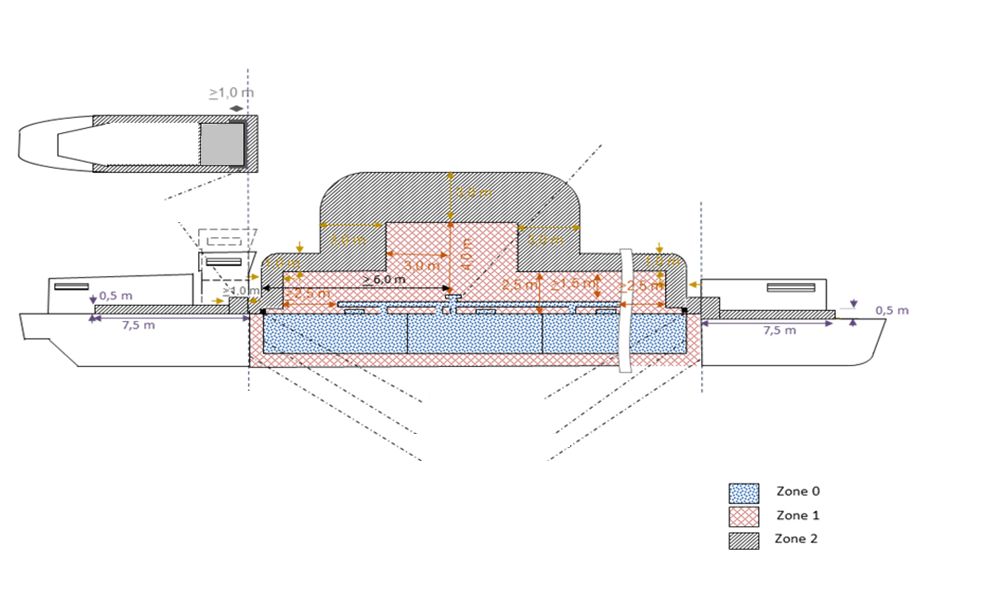 Pas de locaux de service dans le cofferdam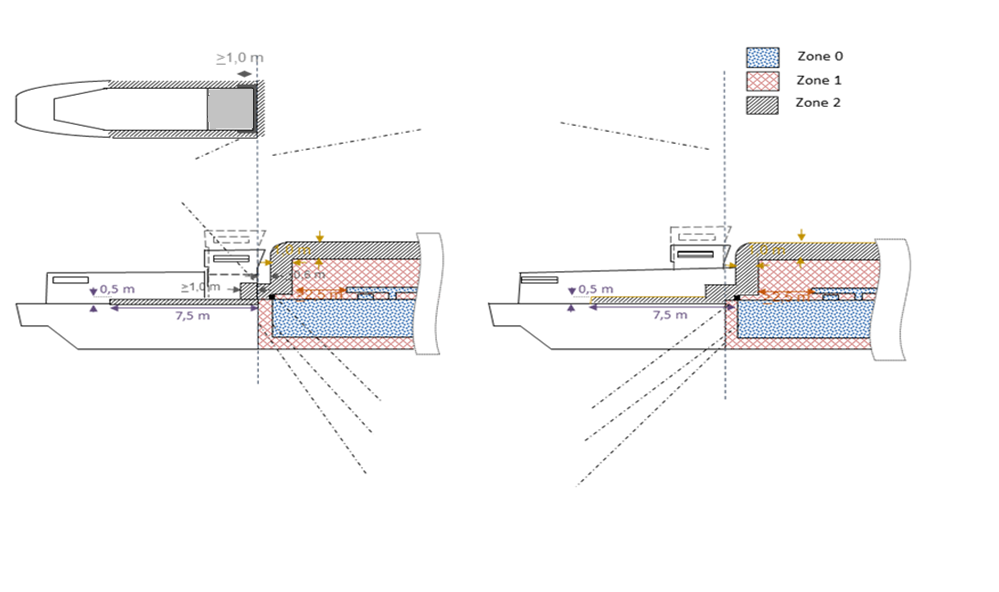 Présence de locaux de service dans le cofferdam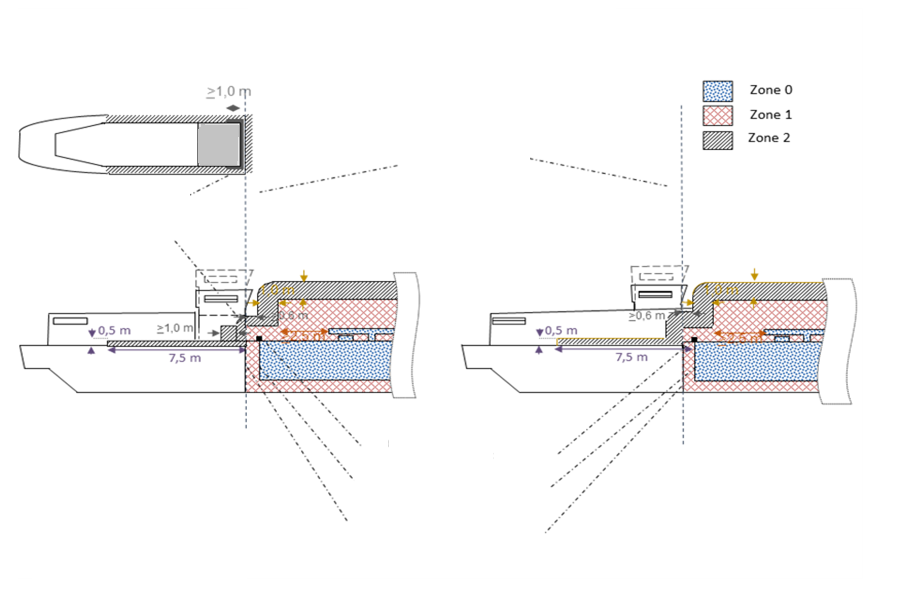 Annexe 3		Propositions d’amendements à l’ADN non incluses 
dans l’annexe 11.	Modification sans objet dans la version française.2.	Modifier le 7.2.4.16.1 comme suit :« 7.2.4.16.1	Le débit de chargement/déchargement et la pression maximale de fonctionnement des pompes à cargaison doivent être déterminés en accord avec le personnel des installations à terre.QuestionDécision relative à la proposition concernant l’application du concept modifié de protection contre 
les explosionsOrdre des normes citées : 1. Normes internationales; 2. Normes européennes AdoptéeDirectives applicables, documents etc. concernant l’évaluation de la conformité Obligatoire pour l’évaluation de la conformité aux normes européennes selon les directives ATEX; donc citées en premierPuis système IECEx (dans le cas d’installations et d’équipements électriques) et ECE/TRADE/391Pas de doublons dans les prescriptions énoncées dans différents chapitres ou paragraphesAdoptéeMatière d’étalonnage pour les installations de détection de gaz Décision sur le n-Hexane Capacité maximale autorisée des récipients pour produits résiduaires et récipients pour slops Récipients pour produits résiduaires : maximum : 3m3Récipients pour slops : maximum : 450 lVérifier si le renvoi à la liste de matières peut être modifié pour tenir compte du fait que, lors de la construction d’un bateau, cette liste n’existe pas Proposition : 
Lorsque la liste des matières du bateau selon le 1.16.1.2.5 contiendra des matières pour lesquelles la protection contre les explosions est exigée selon la colonne (17) du tableau C du 3.2.3.2Prise en compte de l’accumulation et de la dissipation des charges électrostatiques sur les vêtements de protection Proposition de tenir compte des définitions de « protection contre les explosions », « gants de protection », « chaussures de protection » et « habits de protection »Vérifier les conditions de nettoyage de l’élément coupe-flammesPropositions au 7.2.4.22 « Ouverture d’orifices des citernes à cargaison »Propositions concernant des dispositions transitoires Texte établiVérifier si la rubrique « documents de bord » peut être transférée dans le chapitre 8Texte établi pour la proposition relative au chapitre 8 ADNATEXCable(electric cable) câble électrique… has been tested and approved … regarding its safety of operation in an explosive atmosphere… 
(… a été soumis à des épreuves et approuvé … quant à sa sécurité de fonctionnement dans une atmosphère explosive…)… It has to be proven that the applicable requirements are fulfilled 
(… Il doit être prouvé que les prescriptions applicables sont satisfaites)Anti-explosion protection 
(Protection contre les explosions)Explosion protection
(Protection contre les explosions)Explosive limit 
(Limite d’explosibilité/limite d’explosivité/)Explosion limit 
(Limite d’explosivité)en, fr, de, ruParagraphesMotif/ExplicationAutonomous protective systems
Systèmes de protection autonomes
Schutzsysteme, autonom
Система защиты, автономноSystèmes de protection autonomes : tous les dispositifs dont la fonction est d’arrêter immédiatement les explosions naissantes et/ou de limiter la zone affectée par une explosion et qui sont mis à disposition séparément sur le marché pour être utilisés comme systèmes à fonction autonome. Sont inclus dans ces dispositifs : les coupe-flammes, les soupapes de dégagement à grande vitesse et les soupapes de dépression antidéflagration. Ces systèmes de protection doivent être soumis à des épreuves conformément à la norme européenne EN ISO 16852:2010 et il doit être prouvé que les prescriptions applicables sont satisfaites (par exemple, procédure d’évaluation de la conformité selon la directive 2014/34/UE, ou le document ECE/TRADE/391 ou au moins l’équivalent). Nouvelle définitionCargo area
Zone de cargaison
Bereich der Ladung
Грузовое пространствоZone de cargaison : l’ensemble des espaces suivants à bord des bateaux-citernesAu-dessous du pont : l’espace situé entre deux plans verticaux perpendiculaires à la ligne centrale du bateau, comprenant les citernes à cargaison, les cales, les cofferdams, les compartiments de double coque et les doubles fonds; ces plans coïncident normalement avec les cloisons extérieures de cofferdam ou d’extrémité de l’espace de cale. L’intersection avec le pont est désignée comme étant la limite au pont de la partie de zone de cargaison au-dessous du pontNouveau concept de zonePartie principale de la zone de cargaison au-dessus du pont (lorsque la protection contre les-explosions est exigée comparable à la zone 1) l’espace qui est délimité :–	Sur les côtés, par le prolongement des bordés extérieurs vers le haut à partir des livets du pont;–	À l’avant et à l’arrière, par des plans inclinés à 45° vers la zone de cargaison, à partir des limites de la zone de cargaison au-dessous du pont;–	Verticalement, à 3 m au-dessus du pont;Au-dessus du pont : l’espace qui est délimité–	Dans le sens transversal du bateau, par des plans verticaux correspondant aux bordésModification rédactionnelleComme le libellé de « zone protégée »–	Dans le sens longitudinal, par des plans verticaux coïncidant avec les cloisons extérieures des cofferdams ou avec les cloisons d’extrémité des caleset–	Dans le sens de la hauteur, par un plan horizontal situé à 2,50 m au-dessus du pont Le plan limite dans le sens longitudinal est appelé plan limite de la zone de cargaisonCargo area (additional part above deck)
Partie supplémentaire 
de la zone de cargaison 
au-dessus du pont
Zusätzlicher Teil des Bereichs der Ladung oberhalb des Decks
Дополнительная часть надпалубного грузового пространстваPartie supplémentaire de la zone de cargaison au-dessus du pont (lorsque la protection contre les explosions est exigée, comparable à la zone 1) les espaces non compris dans la partie principale de la zone de cargaison au-dessus du pont comprenant des portions de sphères de 1,00 m de rayon centrées au-dessus des orifices d’aération des cofferdams et des espaces de service situés dans la partie de la zone de cargaison au-dessous du pont ainsi que des portions de sphères de 2,00 m de rayon centrées au-dessus des orifices d’aération des citernes à cargaison et des ouvertures des chambres des pompes;N’est plus nécessaire
Nouveau concept de zoneCargo pump-room
Chambre des pompes
Pumpenraum
Отделение грузовых насосовChambre des pompes à cargaison : (lorsque la protection contre les explosions est exigée, comparable à la zone 1) un local de service dans lequel sont installées les pompes à cargaison et pompes d’assèchement des citernes à cargaison avec leur équipement de service;Nouveau concept de zoneCargo tank
Citerne à cargaison
Ladetank
Грузовой танкCiterne à cargaison : (lorsque la protection contre les explosions est exigée, comparable à la zone 0) une citerne fixée de façon permanente au bateau destinée à transporter des marchandises dangereuses.Nouveau concept de zoneCertified safe type electrical apparatus
Matériel électrique de type certifié de sécurité
Elektrische Einrichtung vom Typ « bescheinigte Sicherheit »Matériel électrique de type certifié de sécurité : un matériel électrique qui a été soumis à des épreuves et approuvé par les autorités compétentes quant à sa sécurité de fonctionnement dans une atmosphère explosive donnée, par exemple.-	Matériel à sécurité intrinsèque;-	Matériel à enveloppe antidéflagrante;Nouveau concept de zoneЭлектрооборудование гарантированного типа безопасности-	Matériel protégé par surpression interne;-	Matériel protégé par remplissage pulvérulent;-	Matériel protégé par encapsulage;-	Matériel à sécurité augmentée.NOTA : Le matériel à risque limité d’explosion ne relève pas de cette définitionClassification of explosion hazardous areas
Classement des zones de danger d’explosion
Einteilung von explosionsge-fährdeten Bereiche
Классификация Взрывоопасные зоныClassement des zones de danger d’explosion (voir Directive 1999/92/CE)Zone 0 : emplacement dans lequel une atmosphère explosive de gaz, vapeurs ou brouillards est présente en permanence ou pendant de longues périodes;Zone 1 : emplacement dans lequel une atmosphère explosive explosible de gaz, vapeurs ou brouillards est susceptible de se former en fonctionnement normal;Zone 2 : emplacement dans lequel une atmosphère explosive explosible de gaz, vapeurs ou brouillards n’est pas susceptible de se former en fonctionnement normal et où une telle formation, si elle se produit, ne peut subsister que pendant une courte période, mais qui, si elle se forme, ne subsistera que pendant une courte période.Libellé selon 2014/34/UECofferdam
Cofferdam
Kofferdamm
КоффердамCofferdam (lorsque la protection contre les explosions est exigée, comparable à la zone 1) : un compartiment transversal qui est délimité par des cloisons étanches à l’eau et peut être inspecté. Le cofferdam s’étend sur toute la surface des cloisons d’extrémité des citernes à cargaison. La cloison qui n’est pas face à la zone de cargaison (cloison extérieure du cofferdam) s’étend d’un côté à l’autre du bateau et du fond au pont sur un seul plan;Nouveau concept de zoneEquipment
Équipements
Gerät
приборÉquipements (voir aussi la directive 2014/34/UE) : les machines, électriques ou non, les matériels, les dispositifs fixes ou mobiles, les organes de commande, l’instrumentation et les systèmes de détection et de prévention, électriques ou non, qui, seuls ou combinés, sont destinés à la production, au transport, au stockage, à la mesure, à la régulation, à la conversion d’énergie et/ou à la transformation de matériau et qui, par les sources potentielles d’inflammation qui leur sont propres, risquent provoquer une explosion; Les équipements ayant un numéro ONU ou un code d’identification ne sont pas pris en compteNouveau concept de zoneEquipment category
Catégorie d’équipements
Gerätekategorie
Категория приборовCatégorie d’équipements (voir aussi la directive 2014/34/CE) : la classification des équipements à utiliser dans une atmosphère potentiellement explosible, déterminant le niveau de protection à assurer.La catégorie d’équipements 1 comprend les équipements conçus pour pouvoir fonctionner conformément aux paramètres opérationnels établis par le fabricant et assurer un très haut niveau de protection.Les équipements de cette catégorie sont destinés à un environnement dans lequel des atmosphères explosibles dues à des mélanges d’air avec des gaz, vapeurs brouillards ou poussières sont présentes constamment, ou pour une longue période ou fréquemment.Les équipements de cette catégorie doivent assurer le niveau de protection requis, même dans le cas d’un dérangement rare de l’appareil, et sont caractérisés par des moyens de protection tels que :–	Soit, en cas de défaillance d’un des moyens de protection, au moins un second moyen indépendant assure le niveau de protection requis;–	Soit, dans le cas de l’apparition de deux défauts indépendants l’un de l’autre, le niveau de protection requis soit assuré.Nouveau concept de zoneLes équipements de la catégorie 1 selon la directive 2014/34/UE sont marqués II 1 G. Ces équipements correspondent à EPL (Equipment protection level) « Ga » dans la norme CEI 60079-0.Les équipements de la catégorie 1 peuvent être utilisés dans les zones 0, 1 et 2.La catégorie d’équipements 2 comprend les équipements conçus pour pouvoir fonctionner conformément aux paramètres opérationnels établis par le fabricant et assurer un haut niveau de protection. Les équipements de cette catégorie sont destinés à un environnement dans lequel des atmosphères explosibles dues à des gaz, des vapeurs, des brouillards ou des mélanges d’air avec des poussières se manifesteront probablement.Les moyens de protection relatifs aux équipements de cette catégorie assurent le niveau de protection requis, même en cas de dérangement fréquent ou de défauts de fonctionnement des équipements dont il faut habituellement tenir compte.Les équipements de la catégorie 2 selon la directive 2014/34/UE sont marqués II 2 G. Ces équipements correspondent à EPL « Gb » dans la norme CEI 60079-0. Les équipements de la catégorie 2 peuvent être utilisés dans les zones 1 et 2La catégorie d’équipements 3 comprend les équipements conçus pour pouvoir fonctionner conformément aux paramètres opérationnels établis par le fabricant et assurer un niveau normal de protection. Les équipements de cette catégorie sont destinés à un environnement dans lequel des atmosphères explosives dues à des gaz, des vapeurs, des brouillards ou des mélanges d’air avec des poussières ont une faible probabilité de se manifester, auquel cas ils ne subsisteraient que pour une courte période. Les équipements de cette catégorie assurent le niveau de protection requis lors d’un fonctionnement normal. Les équipements de la catégorie 3 selon la directive 2014/34/UE sont marqués II 3 G. Ces équipements correspondent à EPL « Gc » dans la norme CEI 60079-0.Les équipements de la catégorie 3 peuvent être utilisés dans la zone 2Equipment intended for use in potentially explosive atmospheres
Équipements destinés à être utilisés dans des atmosphères potentiellement explosibles
Gerät zum Einsatz in explosionsgefährdeten Bereichen
Прибор, редназначенный для использования во взрывоопасной атмосфереÉquipements destinés à être utilisés dans des atmosphères potentiellement explosibles : 
appareils, électriques ou non, pour lesquels des mesures sont prises pour éviter que leurs propres sources d’inflammation ne deviennent effectives. Ces appareils doivent satisfaire aux prescriptions applicables dans la zone concernée. Ils doivent être soumis à des épreuves en fonction du type de protection dont ils sont dotés et il doit être prouvé que les prescriptions applicables sont satisfaites (par exemple, procédure d’évaluation de la conformité selon la directive 2014/34/UE, le système IECEx, le document ECE/TRADE/391 ou au moins l’équivalent).Nouveau concept de zoneEquipment protection level
Niveau de protection des équipements
Geräteschutzniveau
Уровень защиты приборовNiveau de protection des équipements (EPL) (voir CEI 60079-0) : niveau de protection attribué à l’équipement en fonction de la probabilité qu’il devienne une source d’inflammation. EPL GaÉquipement pour atmosphères gazeuses explosibles (gaz, vapeur, brouillard) à « très haut » niveau de protection. Cet équipement correspond à la catégorie II 1 G selon la directive 2014/34/UE. Un équipement EPL Ga peut être utilisé dans les zones 0, 1 et 2EPL GbÉquipement pour atmosphères gazeuses explosibles (gaz, vapeur, brouillard) à « haut » niveau de protection. Cet équipement correspond à la catégorie II 2 G selon la directive 2014/34/UE. Un équipement EPL Gb peut être utilisé dans les zones 1 et 2Nouveau concept de zoneEPL GcÉquipement pour atmosphères gazeuses explosibles (gaz, vapeur, brouillard) à niveau de protection « renforcé ». Cet équipement correspond à la catégorie II 3 G selon la directive 2014/34/UE. Un équipement EPL Gc peut être utilisé dans la zone 2.Explosion hazardous areas
Zones de danger d’explosion
Explosionsgefährdete Bereiche
Взрывоопасные зоныZones de danger d’explosion : zones dans lesquelles une atmosphère explosible peut survenir dans en prenant une ampleur telle que des mesures particulières de protection sont nécessaires au maintien de la sécurité et de la santé des personnes concernées (voir la directive 1999/92/CE). Elles sont classées en zones en fonction de la fréquence et de la durée de la présence d’une atmosphère explosive. Voir la classification des zones de danger d’explosion, le zonage à des fins de protection sur les bateaux-citernes et les zones protégées sur les bateaux à cargaison sèche. Nouveau concept de zoneExplosion protection
Protection contre les explosions
Explosionsschutz
Защита против взрывовProtection contre les explosionsEnsemble des prescriptions à appliquer et des moyens à utiliser pour éviter les explosions Cet ensemble comprend :Des mesures organisationnelles telles que les suivantes :Nouvelle définition –	Détermination des zones de danger d’explosion (zonage) : zones dans lesquelles de dangereuses atmosphères de gaz, vapeurs ou brouillards sont susceptibles de se présenter (voir la directive 1999/92/CE), soita)	En permanence ou pendant de longues périodes (zone 0)b)	Occasionnellement en fonctionnement normal (zone 1)c)	Rarement et, lorsque cela se produit, pendant de courtes périodes seulement (zone 2)–	Mesures pour éviter les sources d’inflammation (emploi d’équipements dont il est prouvé qu’ils peuvent être utilisés dans la zone de danger d’explosion concernée. interdiction de fumer, utilisation d’équipements de protection individuelle, de gants par exemple).	Communication d’instructions pour le travail 
et moyens techniques tels que–	Utilisation d’équipements dont il est prouvé qu’ils satisfont aux prescriptions applicables dans la zone concernée.–	Utilisation de systèmes de protection autonomes.–	Surveillance automatique ou manuelle des atmosphères potentiellement explosibles au moyen d’installations de détection de gaz et de détecteurs de gaz inflammables.–	Réparation d’installations et équipements protégés contre les explosions ainsi que des systèmes de protection autonomes uniquement par une personne compétente et inspection, après réparation, par une personne qualifiée pour effectuer des épreuves.Flame arrester
Coupe-flammes
Flammendurchschlag-sicherung
ПламегасительCoupe-flammes : un dispositif monté à l’orifice d’une partie d’installation ou dans la tuyauterie de liaison d’un système d’installations dont la fonction consiste à permettre le passage du flux mais à empêcher le passage d’une flamme. Un tel dispositif doit être éprouvé selon la norme européenne EN ISO 16852:2010; il doit par ailleurs être prouvé que les prescriptions applicables sont satisfaites (par exemple, procédure d’évaluation de la conformité selon la directive 2014/34/UE, ou le document ECE/TRADE/391 ou au moins l’équivalent). Formulation selon 2014/34/UEFlammable gas detector
Détecteur de gaz inflammables
Gasspürgerät
Индикатор легковоспламеняющихся газовDétecteur de gaz inflammables : un appareil portable permettant de mesurer toute concentration significative de gaz inflammables provenant de la cargaison, sous la limite inférieure d’explosion d’explosivité (LIE), et indiquant clairement la présence de la concentrations supérieures de ces gaz. Les détecteurs de gaz inflammables peuvent être conçus en tant que détecteurs individuels ou bien en tant qu’appareils de mesures combinés pour la mesure de gaz inflammables et d’oxygène. Le niveau de détection des capteurs doit être au maximum de 5 % de la LIE du n-Hexane. Concept fondamental de sécuritéLe détecteur doit être certifié selon la norme CEI/EN 60079-29-1 (et EN50271). S’il est utilisé dans des zones où existent des risques d’explosion, il doit convenir pour un emploi dans la zone concernée et il doit être prouvé que les prescriptions applicables sont satisfaites (par exemple, procédure d’évaluation de la conformité selon la directive 2014/34/UE, ou le document ECE/TRADE/391ou au moins l’équivalent).En accord avec le groupe de travail informel sur le dégazage des citernes à cargaisonCet appareil doit être conçu de manière à ce que les mesures puissent également être effectuées sans qu’il soit nécessaire de pénétrer dans les locaux à contrôler;Gas detection system
Installation de détection de gaz
Gasspüranlage
газодетекторная системаInstallation de détection de gaz : une installation fixe de surveillance permettant de détecter à temps les concentrations significatives de gaz inflammables provenant de la cargaison, et ce, sous la limite inférieure d’explosivité, et pouvant déclencher les alarmes en cas de dépassement d’une valeur limite. L’installation doit être étalonnée avec le n-Hexane au moins. Le seuil de détection des capteurs correspond à 10 % de la limite inférieure d’explosivité du n-Hexane au maximum. L’installation doit être certifiée conformément à la norme CEI/EN 60079-29-1 (et EN50271). Dans le cas où elle est utilisée dans des zones de danger d’explosion, elle doit être adaptée à une utilisation dans la zone respective et il doit être démontré que les prescriptions applicables sont observées (par exemple au moyen de la procédure d’évaluation de conformité visée dans la Directive 2014/34/CE, ou du système IECEx ou ECE/TRADE/391, ou de toute autre procédure équivalente);Highest class
Première cote
Höchste Klasse
Высший классLa première cote est peut être affectée à un bateau dont :–	La coque, y compris l’appareil à gouverner et l’équipement de manœuvre ainsi que les ancres et les chaînons d’ancre, est conforme aux règles et règlements établis par une société de classification agréée et a été construite et éprouvée sous son contrôle; et–	L’appareil de propulsion ainsi que les machines auxiliaires, les installations et l’équipement mécanique et électrique, nécessaires aux services à bord, ont été fabriqués et éprouvés conformément aux règles de la société de classification et ont été installés sous son contrôle; l’unité dans son ensemble aura subi avec succès un essai après installation;High-velocity vent valve
Soupape de dégagement à grande vitesse
Hochgeschwindigkeitsventil
Быстродействующий выпускной клапанSoupape de dégagement à grande vitesse : une soupape de dégagement à grande vitesse conçue pour avoir des vitesses de débit nominal supérieures à la vitesse de propagation de flamme d’un mélange inflammable, empêchant ainsi le retour de flamme. Cette soupape de surpression doit être éprouvée selon la norme EN ISO 16852:2010 et il doit être prouvé que les prescriptions applicables sont satisfaites (par exemple, procédure d’évaluation de la conformité selon la directive 2014/34/UE, le document ECE/TRADE/391 ou au moins l’équivalent);ClarificationHold
Cale
Laderaum
ТрюмCale (lorsque la protection contre les explosions est exigée, comparable à la zone 1 – voir « classement en zones ») : partie du bateau, couverte ou non par des panneaux d’écoutille, limitée à l’avant et à l’arrière par des cloisons et destinée à recevoir des marchandises en colis ou en vrac. La cale est limitée vers le haut par le bord supérieur de l’hiloire du panneau d’écoutille. La cargaison se trouvant au-delà de l’hiloire du panneau d’écoutille est considérée comme chargée sur le pont;Nouveau concept de zoneHold space
Espace de cale
Aufstellungsraum
Трюмное помещениеEspace de cale (lorsque la protection contre les explosions est exigée, comparable à la zone 1) : une partie fermée du bateau limitée à l’avant et à l’arrière par des cloisons étanches à l’eau et qui est destinée à transporter uniquement des citernes à cargaison indépendantes de la coque du bateau.Nouveau concept de zoneLimited explosion risk electrical apparatus
Matériel électrique à risque limité d’explosionMatériel électrique à risque limité d’explosion : soit un matériel électrique pour lequel le fonctionnement normal ne produit pas d’étincelles et ne conduit pas à des températures de surface excédant 200°C la classe de température exigée. Font partie de ce matériel par exemple :Concept fondamental de sécuritéElektrische Einrichtung vom Typ « begrenzte Explosionsgefahr »
Электрооборудование с ограниченной опасностью взрыва–	Les moteurs à rotor à cage en courant alternatif;–	Les génératrices sans balai avec excitation sans contact;–	Les fusibles à fusion enfermée;–	Les matériels électroniques sans contact;soit un matériel électrique à enveloppe protégée contre les jets d’eau (mode de protection IP55 ou supérieur) construit de façon à ce que sa température de surface n’excède pas la classe de température exigée 200 °C sous les conditions normales de service;Opening pressure
Pression d’ouverture
Öffnungsdruck
Давление срабатыванияPression d’ouverture : la pression mentionnée dans la liste des matières du tableau C du chapitre 3.2 3.2.3.2 à laquelle les soupapes de surpression/soupapes de dégagement à grande vitesse s’ouvrent. Pour les citernes à pression, la pression d’ouverture de la soupape de sûreté sécurité doit être fixée conformément aux prescriptions de l’autorité compétente ou d’une société de classification agréée;ClarificationOxygen measuring system
Système de mesure de l’oxygène
Sauerstoffmessanlage
Кислорододетекторная системаSystème de mesure de l’oxygène : système de surveillance permettant de détecter en temps voulu des diminutions significatives d’oxygène et d’actionner les alarmes dans le cas où la concentration en oxygène atteint 19,5 % en volume. Il doit être éprouvé conformément aux dispositions de la norme européenne CEI/EN 50104:2011. Dans le cas où il est utilisé dans des zones de danger d’explosion, il doit être démontré que les prescriptions applicables sont observées (par exemple au moyen de la procédure d’évaluation de conformité visée dans la Directive 2014/34/CE ou du système ECE/TRADE/391, ou de toute autre procédure équivalente);Concept fondamental de sécuritéPressure relief device
Soupape de surpression
Überdruckventil
Клапан повышенного давленияSoupape de surpression : un dispositif à ressort sensible à la pression fonctionnant automatiquement, pour protéger la citerne à cargaison contre une surpression intérieure inadmissible. ClarificationProtected area
Zone protégéeZone protégée : l’ensemble des espaces suivants à bord des bateaux à cargaison :a)	La ou les cales (lorsque la protection contre les explosions est exigée, comparable à la zone 1);ClarificationGeschützter Bereich
Защищенная зонаb)	L’espace situé au-dessus du pont (lorsque la protection contre les explosions est exigée, zone 2) et délimité :	i)	Dans le sens transversal du bateau, par des plans verticaux correspondant aux bordés;	ii)	Dans le sens longitudinal, par des plans verticaux correspondant aux cloisons d’extrémité des cales; 	iii)	Dans le sens de la hauteur, par un plan horizontal situé à 2,00 m au-dessus du niveau supérieur de la cargaison, mais au moins par un plan horizontal situé à 3,00 m au-dessus du pont.Protective coaming, liquid tight
Hiloire de protection, étanche aux liquides
Schutzsüll, flüssigkeitsdicht
Коминг защиты, герметичныйHiloire de protection, étanche aux liquides : une hiloire étanche aux liquides sur le pont à la hauteur de la cloison extérieure de la citerne à cargaison (voir le schéma du zonage), mais à une distance maximale de 0,6 m de la cloison extérieure de cofferdam ou des cloisons d’extrémité de l’espace de cale, qui empêche les liquides de pénétrer dans les parties avant et arrière du bateau. Les jointures entre les hiloires de protection et les hiloires antidéversement doivent être étanches aux liquides;Nouveau concept de zone
Nouvelle définitionProtective gloves
Gants de protection
Schutzhandschuhe
защитные перчаткиGants de protection : des gants qui protègent les mains du porteur lors de travaux dans une zone de danger. Le choix des gants appropriés doit correspondre aux dangers susceptibles de survenir. Pour les gants de protection, voir par exemple les normes européennes EN 374-1:2003, EN 374-2:2003 ou EN 374-3:2003 + AC:2006; au cas où il y aurait des dangers dus aux charges électrostatiques, voir la norme européenne EN 16350:2015ClarificationProtective shoes (or protective boots)
Chaussures de protection (ou bottes de protection)
Schutzschuhe (oder Schutzstiefel)
Защитная обувь (или защитные сапоги)Chaussures de protection (ou bottes de protection) : des chaussures ou bottes qui protègent les pieds du porteur lors de travaux dans une zone de danger. Le choix des chaussures ou bottes de protection appropriées doit correspondre aux dangers susceptibles de survenir, par exemple les charges électrostatiques. Pour les chaussures ou bottes de protection voir par exemple la norme européenne internationale EN ISO 20345:2012 ou 20346:2014; ClarificationProtective suit
Habits de protection
Schutzanzug
Защитный костюмHabits de protection : des habits qui protègent le corps du porteur lors de travaux dans une zone de danger. Le choix des habits appropriés doit correspondre aux dangers susceptibles de survenir. Pour les habits de protection voir par exemple la norme européenne EN 340:2003; en cas de dangers dus aux charges électrostatiques, voir la norme européenne EN 1149-5:2008ClarificationProtection wall, gas and liquid tight
Paroi de protection, étanche aux gaz et aux liquides
Schutzwand, gas- und flüssigkeitsdicht
Стена защиты, герметичнаяParoi de protection, étanche aux gaz et aux liquides : une paroi étanche aux gaz et aux liquides, sur le pont, à la hauteur du plan limite de la zone de cargaison; Nouveau concept de zone
Nouvelle définitionReceptacle for residual products
Récipient pour produits résiduaires
Restebehälter
Емкость для остаточных продуктовRécipient pour produits résiduaires : une citerne, un grand récipient pour vrac (GRV), un conteneur-citerne ou une citerne mobile destiné à recueillir des cargaisons restantes, des eaux de lavage, des résidus de cargaison ou des slops pompables. La contenance maximale admissible d’un grand récipient pour vrac est de 3 m3 et celle d’un conteneur-citerne ou d’une citerne mobile est de 12 m3.Adapté au volume maximal des GRVReceptacle for slops
Récipient pour slops
Slopbehälter
Сосуд для отстоевRécipient pour slops : un fût récipient en acier, résistant au feu, pouvant être fermé par des couvercles et destiné à recueillir des slops non pompables. Lorsque des fûts sont utilisés, ils doivent être conformes au code 1A2, ADR. La contenance maximale admissible est de 450 l. Le récipient doit porter une marque et être aisément manipulable;ClarificationSafety valve
Soupape de sécurité
Druckentlastungsvorrichtung
Предохранительный клапанSoupape de sécurité : un dispositif à ressort sensible à la pression fonctionnant automatiquement, pour protéger la citerne à cargaison contre une surpression intérieure ou une dépression intérieure inadmissible (voir aussi Soupape de dégagement à grande vitesse, Soupape de sécurité des citernes à cargaison à pression, Soupape de surpression et Soupape de dépression);ClarificationSafety valve of pressure cargo tank
Soupape de sécurité des citernes à cargaison à pression
Sicherheitsventil der Drucktanks
предохранительный клапан Танкoв высокого давленияSoupape de sécurité des citernes à cargaison à pression : soupape de dépression sensible à la pression fonctionnant automatiquement, pour protéger la citerne à cargaison contre une surpression intérieure inadmissible;Clarification
Nouvelle définitionSampling opening
Orifice de prise d’échantillon
Probeentnahmeöffnung
Отверстие для взятия пробOrifice de prise d’échantillon : un orifice, pouvant être fermé, d’un diamètre de 0,30 m au maximum. Lorsque la liste des matières du bateau selon 1.16.1.2.5 contient des matières pour lesquelles la protection contre les explosions est exigée selon la colonne (17) du tableau C du chapitre 3.2.3.2, il doit être muni d’un élément coupe-flammes résistant à un feu continu et être conçu de manière que la durée d’ouverture puisse être aussi courte que possible et que l’élément le coupe-flammes ne puisse rester ouvert sans intervention extérieure. L’élément coupe-flammes doit être éprouvé conformément aux dispositions de la norme européenne EN ISO 16852:2010 et il doit être démontré que les prescriptions applicables sont observées (par exemple au moyen de la procédure d’évaluation de conformité visée dans la Directive 2014/34/CE ou du système ECE/TRADE/391, ou de toute autre procédure équivalente);ClarificationTypes of protection
Types de protection
Zündschutzarten
Типы защитыTypes de protection : machines électriques (voir CEI 60079-0:2011 ou au moins l’équivalent)EEx (d) : enveloppe antidéflagrante (CEI 60079-1:2007 ou au moins l’équivalent);EEx (e) : sécurité augmentée (CEI 60079-7:2006 ou au moins l’équivalent);EEx (ia) et EEx (ib) : sécurité intrinsèque (CEI 60079-11:2011 ou au moins l’équivalent);EEx (m) : encapsulage (CEI 60079-18:2009 ou au moins l’équivalent);EEx (p) : surpression interne (CEI 60079-2:2007 ou au moins l’équivalent);EEx (q) : protection par remplissage pulvérulent (CEI 60079-5:2007 ou au moins l’équivalent);Équipements non électriques (voir CEI EN 13463-1:2005 ou au moins l’équivalent)EEx (fr) : enveloppe à circulation limitée (EN 13463-2:2004 ou au moins l’équivalent)EEx (d) : enveloppe antidéflagrante (EN 13463-3:2005 ou au moins l’équivalent)EEx (c) : sécurité de construction (EN 13463-5:2011 ou au moins l’équivalent)EEx (b) : contrôle de la source d’inflammation (EN 13463-6:2005) ou au moins l’équivalent)EEx (k) : immersion dans un liquide : (EN 13463-8:2003 ou au moins l’équivalent)Nouveau concept de zoneUllage opening
Orifice de jaugeage
Peilöffnung
Отверстие для замеровOrifice de jaugeage : un orifice d’un diamètre maximal de 0,1 mm, pouvant être fermé, du bateau à cargaison ou des citernes à restes de cargaison. L’orifice de jaugeage doit être conçu de telle façon qu’il soit possible de déterminer le degré de remplissage au moyen de sondes. Nouvelle définitionVacuum valve
Soupape de dépression
Unterdruckventil
вакуумный клапанSoupape de dépression : une soupape de sécurité sensible à la pression fonctionnant automatiquement, pour protéger la citerne à cargaison contre une dépression intérieure inadmissible. Lorsque la liste des matières du bateau selon 1.16.1.2.5 contient des matières pour lesquelles la protection contre les explosions est exigée selon la colonne (17) du tableau C du 3.2.3.2, il ne doit pas y avoir de danger de déflagration dû à des explosions dans l’atmosphère de la matière la plus critique de cette liste. La protection contre la déflagration doit être éprouvée conformément à la norme européenne EN ISO 16852:2010; et il doit être prouvé que les prescriptions applicables sont satisfaites (par exemple, procédure d’évaluation de la conformité selon la directive 2014/34/UE, ou le document ECE/TRADE/391 ou au moins l’équivalent);ClarificationZoning
Classification des zones (zonage)
Zoneneinteilung
Классификация зонClassification des zonesCette classification s’applique aux bateaux-citernes dont la liste des matières présente selon 1.16.1.2.5 contient des matières pour lesquelles la protection contre les explosions est exigée selon la colonne (17) du tableau C du 3.2.3.2 (voir le dessin)Zone 0 : Elle comprend : –	À l’intérieur de toutes les citernes à cargaison, de tous les conteneurs-citernes et de toutes les citernes mobiles, les conduites contenant des cargaisons ou des vapeurs de cargaison, y compris leurs équipements ainsi que les pompes et les compresseurs.Zone 1 : Elle comprend : –	Tous les compartiments dans la partie de la zone de cargaison en dessous du pont qui n’appartiennent pas à la zone 0.–	Compartiments sur le pont à l’intérieur de la zone de cargaison.Nouveau concept de zone–	Le pont d’un côté à l’autre du bateau dans la zone de cargaison jusqu’aux cloisons de cofferdam.Jusqu’à une distance d’au moins 1,6 m du plan limite de la zone de cargaison, la hauteur au-dessus du pont est de 2,5 m, mais 1,5 m au-dessus de la plus haute conduite dans laquelle se trouvent des cargaisons ou des vapeurs de cargaison. Puis (vers l’avant et vers l’arrière), jusqu’à la cloison la plus extérieure de la citerne à cargaison, la hauteur est de 0,25 m au-dessus du pont. Si une chambre des pompes est installée à l’intérieur du cofferdam, la hauteur (à l’avant et à l’arrière) est de 1,0 m au-dessus du pont (voir le schéma).Puis, (vers l’avant et vers l’arrière) jusqu’à la cloison la plus extérieure de la citerne à cargaison, la hauteur est de 0,25 m. Si des locaux de service se trouvent dans le cofferdam ou si le bateau est construit avec des cloisons d’extrémité des espaces de cale, la hauteur (vers l’avant et vers l’arrière) jusqu’au plan limite de la zone de cargaison est de 1,0 m. Chaque orifice dans la zone 0, à l’exception des soupapes de dégagement à grande vitesse, doit être entouré d’une zone 1 cylindrique d’au moins 2,5 m.–	Une zone cylindrique entourant une soupape de dégagement à grande vitesse/soupape de sécurité de citernes à cargaison de bateaux du type G avec un rayon de 3,0 m jusqu’à une hauteur de 4,0 m au-dessus de l’orifice de la soupape de dégagement à grande vitesse/soupape de sécurité de citernes à cargaison de bateaux du type G. –	Un segment sphérique entourant les orifices de ventilation des locaux de service situés dans la zone de cargaison qui sont activement ventilés, avec un rayon de 1,0 m centré sur l’orifice.Zone 2 : Elle comprend : –	Une zone sur le pont de 1,0 m de hauteur et de longueur après la zone 1. –	Sur le pont avant et sur le pont arrière, une zone faisant toute la largeur du bateau jusqu’au plan limite de la zone de cargaison, avec une longueur totale de 7,5 m. Entre la partie latérale du bateau et la paroi de protection, cette zone équivaut à la longueur et à la hauteur du côté latéral de la paroi de protection. Ailleurs, la hauteur est de 0,5 m. Cette partie n’est pas un élément de la zone 2 si la paroi de protection s’étend d’un côté à l’autre du bateau et qu’il n’y a pas d’orifices. –	Une zone de 3,0 m suivant la zone 1 autour de la soupape de dégagement à grande vitesse ou de la soupape de sécurité des citernes à cargaison sous pression. –	Un segment sphérique suivant la zone 1 qui entoure les orifices de ventilation des locaux de service situés dans la zone de cargaison qui sont activement ventilés, avec un rayon de 1,0 m autour de l’orifice.–	L’intérieur des compartiments fermés s’étendant jusqu’à la zone 2 et construits de telle façon que la pénétration de gaz à partir de la zone 2 est évitée ne fait pas partie de la zone à risque d’explosion.ParagraphesModificationMotif/Explication1.4.2.2Transporteur1.4.2.2 (f)(Réservé) Ne peuvent être utilisés dans les zones de danger d’explosion que les équipements, électriques ou non qui satisfont au moins aux prescriptions imposées pour une utilisation dans la zone concernée. 1.4.3.3 Remplisseur1.4.3.3 s)Il doit s’assurer que les débits de chargement sont conformes aux instructions de chargement visées au 9.3.2.25.8 ou 9.3.3.25.8 et que la pression au point de passage de la conduite de retour ou d’évacuation des gaz n’est pas supérieure à la pression d’ouverture de la soupape de surpression/soupape de dégagement à grande vitesse. Nouveau concept de zone1.4.3.7.1j)	S’assurer que les débits de chargement sont conformes aux instructions de chargement visées au 9.3.2.25.8 ou 9.3.3.25.8 et que la pression au point de passage de la conduite de retour ou d’évacuation des gaz n’est pas supérieure à la pression d’ouverture de la soupape de surpression/soupape de dégagement à grande vitesse; 1.6.7.2.1.1	Tableau des dispositions transitoires générales : cargaisons sèches1.6.7.2.1.1	Tableau des dispositions transitoires générales : cargaisons sèches1.6.7.2.1.1	Tableau des dispositions transitoires générales : cargaisons sèchesMotif/ExplicationParagraphes Objet Délai et observations 7.1.2.19.1Bateaux utilisés pour la propulsionAdoption des nouvelles prescriptionsN.R.T. à partir du 1er janvier 2017;Renouvellement du certificat d’agrément après le 31 décembre 2034Jusqu’à cette échéance les prescriptions du 7.2.2.19.1 qui s’appliquaient jusqu’au 31 décembre 2016 sont applicables à bord des bateaux en service7.1.3.51.4Déconnexion des installations et appareils électriques dans les zones protégéesN.R.T. à partir du 1er janvier 2017;Renouvellement du certificat d’agrément après le 31 décembre 20247.1.3.52.1Installations et appareils électriques et non électriques N.R.T. à partir du 1er janvier 2017;Renouvellement du certificat d’agrément après le 31 décembre 20247.1.3.52.2Appareils générant des températures de surface supérieures à 200 °CN.R.T. à partir du 1er janvier 2017;Renouvellement du certificat d’agrément après le 31 décembre 20247.1.4.13PrescriptionsN.R.T. à partir du 1er janvier 2017;Renouvellement du certificat d’agrément après le 31 décembre 20207.1.4.41Interdiction de fumerN.R.T. à partir du 1er janvier 2017;Renouvellement du certificat d’agrément après le 31 décembre 20187.1.4.53Éclairage dans les zones 2 à risques d’explosion N.R.T. à partir du 1er janvier 2017;Renouvellement du certificat d’agrément après le 31 décembre 20208.1.3.1Documents qui doivent être à bordN.R.T. à partir du 1er janvier 2020;Renouvellement du certificat d’agrément après le 31 décembre 20188.6.1.1
8.6.1.2Modification du certificat d’agrémentN.R.T. à partir du 1er janvier 2017;Renouvellement du certificat d’agrément après le 31 décembre 20169.1.0.12.3 Ventilation : logements, timonerie et espaces de service N.R.T. à partir du 1er janvier 2017;Renouvellement du certificat d’agrément après le 31 décembre 20349.1.0.12.4 Ouvertures de ventilation N.R.T. à partir du 1er janvier 2017;Renouvellement du certificat d’agrément après le 31 décembre 20349.1.0.51Températures de surface N.R.T. à partir du 1er janvier 2017;Renouvellement du certificat d’agrément après le 31 décembre 20249.1.0.52.1Installations, équipements et matériaux pour les installations en dehors de la zone protégéeN.R.T. à partir du 1er janvier 2017;Renouvellement du certificat d’agrément après le 31 décembre 2034Jusqu’à cette échéance les prescriptions du 9.1.0.52.1 qui s’appliquaient jusqu’au 31 décembre 2016 sont applicables à bord des bateaux en service9.1.0.52.2Marquage en rouge sur les installations et équipements électriques N.R.T. à partir du 1er janvier 2017;Renouvellement du certificat d’agrément après le 31 décembre 20249.1.0.52.4Pannes d’alimentation du matériel de sécurité et de contrôle N.R.T. à partir du 1er janvier 2017;Renouvellement du certificat d’agrément après le 31 décembre 20249.1.0.53.7Installations et équipements non électriques dans la zone protégée N.R.T. à partir du 1er janvier 2017;Renouvellement du certificat d’agrément après le 31 décembre 20249.1.0.53.4Câbles électriques mobiles dans la zone à risque d’explosion N.R.T. à partir du 1er janvier 2017;Renouvellement du certificat d’agrément après le 31 décembre 20181.6.7.2.2.2	Tableau des dispositions transitoires générales : bateaux-citernes1.6.7.2.2.2	Tableau des dispositions transitoires générales : bateaux-citernes1.6.7.2.2.2	Tableau des dispositions transitoires générales : bateaux-citernesParagraphes Objet Délai et observations 1.2.1Zone de cargaisonDimensions sur le pont N.R.T. à partir du 1er janvier 2017;Renouvellement du certificat d’agrément après le 31 décembre 2034Jusqu’à cette échéance les prescriptions suivantes sont applicables à bord des bateaux en service :Les dimensions correspondent à un tronc de cône défini comme suit :Base : de bord à bord et de cloison extérieure de cofferdam à cloison extérieure de cofferdam Inclinaison du petit côté : 45°Inclination du long côté : 90°Hauteur : 3,0 m1.2.1Zone de cargaisonZone 1 au-dessus du pont si une protection contre les explosions est nécessaireN.R.T. à partir du 1er janvier 2017;Renouvellement du certificat d’agrément après le 31 décembre 2034Jusqu’à cette échéance les prescriptions suivantes sont applicables à bord des bateaux en service :La dimension de la zone 1 correspond à la zone de cargaison sur le pont1.2.1Coupe-flammesAgrément : 
Épreuve selon ISO 16852/ évaluation de la conformité N.R.T. à partir du 1er janvier 2017;Renouvellement du certificat d’agrément après le 31 décembre 2034 pour les bateaux du type G dont la quille a été posée avant le 1er janvier 19771.2.1Installation de détection de gazAgrément : 
Épreuve selon CEI 60079-29-1 et EN 50271N.R.T. à partir du 1er janvier 2017;Renouvellement du certificat d’agrément après le 31 décembre 20241.2.1Détecteur de gaz portableAgrément : 
Épreuve selon CEI 60079-29-1 et EN 50271N.R.T. à partir du 1er janvier 2017;Renouvellement du certificat d’agrément après le 31 décembre 20181.2.1Système de mesure de l’oxygène Agrément : 
Épreuve selon EN 50104N.R.T. à partir du 1er janvier 2017;Renouvellement du certificat d’agrément après le 31 décembre 20181.2.1Classement des zonesZone 1 DimensionN.R.T. à partir du 1er janvier 2017;Renouvellement du certificat d’agrément après le 31 décembre 2034Jusqu’à cette échéance les prescriptions suivantes sont applicables à bord des bateaux en service :Les dimensions correspondent à un tronc de cône défini comme suit :Base : de bord à bord et de cloison extérieure de cofferdam à cloison extérieure de cofferdamInclinaison du petit côté : 45°Inclinaison du long côté : 90°Hauteur : 3,0 mZone 2 DimensionN.R.T. à partir du 1er janvier 2017;Renouvellement du certificat d’agrément après le 31 décembre 20347.2.2.6Installation de détection de gaz : Étalonnage fondé sur le n-HexaneN.R.T. à partir du 1er janvier 2017;Renouvellement du certificat d’agrément après le 31 décembre 20187.2.2.19.3Bateaux utilisés pour la propulsionAdoption des nouvelles prescriptionsN.R.T. à partir du 1er janvier 2017Renouvellement du certificat d’agrément après le 31 décembre 2034. Jusqu’à cette échéance les prescriptions du 7.2.2.19.3 qui s’appliquaient jusqu’au 31 décembre 2016 sont applicables à bord des bateaux en service7.2.3.51.3Prises de courant sous tension N.R.T.Renouvellement du certificat d’agrément après le 31 décembre 2010 pour les bateaux des types G et N Pourrait être supprimé pour cause d’expiration le 31 décembre 20167.2.3.51.4Déconnexion des installations et appareils électriques dans la zone à risque d’explosionN.R.T. à partir du 1er janvier 2017;Renouvellement du certificat d’agrément après le 31 décembre 20167.2.3.51.5Températures de surface dans le cas où la classe de température T4, T5 ou T6 est imposéeN.R.T. à partir du 1er janvier 2017;Renouvellement du certificat d’agrément après le 31 décembre 20188.1.3.2Documents qui doivent être à bordN.R.T. à partir du 1er janvier 2017;Renouvellement du certificat d’agrément après le 31 décembre 2018Jusqu’à cette échéance les prescriptions de ce paragraphe qui s’appliquaient jusqu’au 31 décembre 2016 sont applicables à bord des bateaux en service8.1.7.2Installations et équipements : Concordance entre les documents requis au 8.1.3.2 avec la situation à bordN.R.T. à partir du 1er janvier 2017;Renouvellement du certificat d’agrément après le 31 décembre 20168.6.1.3
8.6.1.4Modification du certificat d’agrémentN.R.T. à partir du 1er janvier 2017;Renouvellement du certificat d’agrément après le 31 décembre 20349.3.1.8.3
9.3.2.8.3
9.3.3.8.3Contrôle de la conformité du système de mesure de l’oxygène N.R.T. à partir du 1er janvier 2017;Renouvellement du certificat d’agrément après le 31 décembre 20189.3.1.8.4
9.3.2.8.4
9.3.3.8.4Conformité des documents visés au 8.1.3.2 N.R.T. à partir du 1er janvier 2017;Renouvellement du certificat d’agrément après le 31 décembre 20169.3.1.10.1
9.3.2.10.1
9.3.3.10.1Pénétration de gaz et de liquides dans la timonerieN.R.T. à partir du 1er janvier 2017;Renouvellement du certificat d’agrément après le 31 décembre 20189.3.1.10.2
9.3.2.10.2
9.3.3.10.2Hauteur des hiloires de protectionN.R.T. à partir du 1er janvier 2017;Renouvellement du certificat d’agrément après le 31 décembre 20189.3.2.10.3
9.3.3.10.3 Paroi de protection N.R.T. à partir du 1er janvier 2017;Renouvellement du certificat d’agrément après le 31 décembre 20249.3.1.10.24
9.3.2.10.24
9.3.3.10.24Seuil des portes, etc.N.R.T.Renouvellement du certificat d’agrément après le 31 décembre 2034 Jusqu’à cette échéance les prescriptions suivantes sont applicables à bord des bateaux en service, à l’exception des bateaux de type N ouvert :Cette prescription peut être remplie par l’installation de parois de protection verticales d’une hauteur minimale de 0,50 m.Jusqu’à cette échéance, à bord des bateaux en service d’une longueur inférieure à 50,00 m, la hauteur de 0,50 m peut être portée réduite à 0,30 m aux passages vers le pont.9.3.1.12.4
9.3.2.12.4
9.3.3.12.4Ventilation de la timonerie N.R.T. à partir du 1er janvier 2017;Renouvellement du certificat d’agrément après le 31 décembre 20249.3.1.12.4
9.3.2.12.4
9.3.3.12.4Installations électriques utilisées pendant le chargement, le déchargement ou le dégazage et lorsque le bateau est à proximité ou à l’intérieur d’une zone assignée à terreN.R.T. à partir du 1er janvier 2017;Renouvellement du certificat d’agrément après le 31 décembre 2034N.R.T.Renouvellement du certificat d’agrément après le 31 décembre 2034 pour les installations suivantes des bateaux dont la quille a été posée avant le 1er janvier 1977 :-	les installations d’éclairage dans les logements à l’exception des interrupteurs près de l’entrée des logements;-	les installations de radiotéléphonie dans les logements et dans la timonerie ainsi que les appareils de contrôle des moteurs à combustion.Jusqu’à cette échéance, tous les autres équipements électriques doivent répondre aux conditions suivantes :a)	générateurs, moteurs, etc.,	Mode de protection IP13;b)	tableaux de commande, fanaux, etc.,	Mode de protection IP23;c)	matériel d’équipement, etc.,	IP55 protection mode.Jusqu’à cette échéance les prescriptions des 9.3.1.52.3, 9.3.2.52.3 et 9.3.3.52.3 qui s’appliquaient jusqu’au 31 décembre 2016 sont applicables à bord des bateaux en service9.3.1.12.4 b)
9.3.2.12.4 b)
9.3.3.12.4 b)Installation de détection de gaz : temps T90N.R.T. à partir du 1er janvier 2017;Renouvellement du certificat d’agrément après le 31 décembre 20349.3.1.12.4
9.3.2.12.4 Alarme en cas de dysfonctionnementN.R.T. à partir du 1er janvier 2017;Renouvellement du certificat d’agrément après le 31 décembre 20249.3.1.12.6
9.3.2.12.6
9.3.3.12.6Distance entre les orifices de ventilation et la timonerieN.R.T. à partir du 1er janvier 2017;Renouvellement du certificat d’agrément après le 31 décembre 20349.3.1.17.6
9.3.2.17.6
9.3.3.17.6Distance entre les orifices de ventilation et la timonerieN.R.T. à partir du 1er janvier 2017;Renouvellement du certificat d’agrément après le 31 décembre 20349.3.1.17.6
9.3.2.17.6
9.3.3.17.6Système de mesure de l’oxygèneN.R.T. à partir du 1er janvier 2017;Renouvellement du certificat d’agrément après le 31 décembre 20189.3.1.17.6
9.3.2.17.6
9.3.3.17.6Alarme en cas de dysfonctionnementN.R.T. à partir du 1er janvier 2017;Renouvellement du certificat d’agrément après le 31 décembre 20249.3.1.21.7
9.3.2.21.7
9.3.3.21.7Alarme en cas de dysfonctionnementN.R.T. à partir du 1er janvier 2017;Renouvellement du certificat d’agrément après le 31 décembre 20249.3.2.22.4 b)
9.3.2.22.4 a)Pression de réglage des soupapes de décompressionN.R.T.Renouvellement du certificat d’agrément après le 31 décembre 20189.3.2.22.4 b)
9.3.2.22.4 a)Position des orifices des soupapes au-dessus du pontN.R.T. à partir du 1er janvier 2003Renouvellement du certificat d’agrément après le 31 décembre 20189.3.2.22.4 b)
9.3.2.22.4 e)Position des orifices des soupapes au-dessus du pontN.R.T. à partir du 1er janvier 2017;Renouvellement du certificat d’agrément après le 31 décembre 20189.3.2.22.4 b)
9.3.2.22.4 f)Pression de réglage des soupapes de dégagement à grande vitesseN.R.T. à partir du 1er janvier 2017;Renouvellement du certificat d’agrément après le 31 décembre 20189.3.2.25.9
9.3.2.25.8
9.3.3.25.9
9.3.2.25.8Débit de chargement et de déchargementN.R.T. à partir du 1er janvier 2003Renouvellement du certificat d’agrément après le 31 décembre 20189.3.1.51
9.3.2.51
9.3.3.51Température de surface ne dépassant pas 200 °C N.R.T. à partir du 1er janvier 2017;Renouvellement du certificat d’agrément après le 31 décembre 2024Jusqu’à cette échéance les prescriptions suivantes s’appliquent à bord des bateaux en service : la température de surface ne doit pas dépasser 300 °C.9.3.1.51.2
9.3.1.52.3Avertisseur optique et acoustiqueN.R.T.Renouvellement du certificat d’agrément après le 31 décembre 20349.3.1.52.1
9.3.3.52.1Installations électriques du type « certifié de sécurité » N.R.T.Renouvellement du certificat d’agrément après le 31 décembre 2034 pour les bateaux dont la quille a été posée avant le 1er janvier 1977 :-	Les installations d’éclairage dans les logements à l’exception des interrupteurs près de l’entrée des logements;-	Les installations de radiotéléphonie dans les logements et dans la timonerie ainsi que les appareils de contrôle des moteurs à combustion.Jusqu’à cette échéance, tous les autres équipements électriques doivent répondre aux conditions suivantes :a)	Générateurs, moteurs, etc., Mode de protection IP13;b)	Tableaux de commande, fanaux, etc., Mode de protection IP23;c)	Matériel d’équipement, etc., Mode de protection IP55.9.3.1.52.1 iv)
9.3.2.52.1 iv)
9.3.3.52.1 iv)Installations de radiotéléphonie N.R.T. à partir du 1er janvier 2017;Renouvellement du certificat d’agrément après le 31 décembre 20249.3.1.52.1 ii)
9.3.2.52.1 ii)
9.3.3.52.1 ii)Instrument de chargementN.R.T. à partir du 1er janvier 2017;Renouvellement du certificat d’agrément après le 31 décembre 20249.3.1.52.4
9.3.2.52.4
9.3.3.52.4
9.3.1.52.2
9.3.2.52.2
9.3.3.52.2 
Dernière phraseDéconnexion de ces installations depuis un emplacement centraliséN.R.T.Renouvellement du certificat d’agrément après le 31 décembre 2034 20249.3.2.52.4
9.3.2.52.2
9.3.3.52.4
9.3.3.52.2Installations et appareils électriques; marquage en rouge N.R.T. à partir du 1er janvier 2017;Renouvellement du certificat d’agrément après le 31 décembre 2034 pour les bateaux du type N ouvert9.3.3.52.6
9.3.3.52.8Prises fixées à demeureN.R.T.Renouvellement du certificat d’agrément après le 31 décembre 2034 pour les bateaux du type N ouvert9.3.3.52.2
9.3.3.52.9Accumulateurs situés en dehors de la zone de cargaisonN.R.T.Renouvellement du certificat d’agrément après le 31 décembre 2034 2024 pour les bateaux du type N ouvert9.3.2.51.3
9.3.2.53.1
9.3.3.51.3
9.3.3.53.1 Classe de température et groupe d’explosionN.R.T. à partir du 1er janvier 2017;Renouvellement du certificat d’agrément après le 31 décembre 20349.3.1.53.1
9.3.2.53.1
9.3.3.53.1Prescriptions applicables aux installations et appareils non électriques N.R.T. à partir du 1er janvier 2017;Renouvellement du certificat d’agrément après le 31 décembre 20249.3.1.56.1
9.3.3.56.1
9.3.1.53.2
9.3.3.53.2Gaine métallique pour tous les câbles dans la zone de cargaisonN.R.T.Renouvellement du certificat d’agrément après le 31 décembre 2034 dont la quille a été posée avant le 1er janvier 1977ParagraphesModificationMotif/Explication1.6.7.2.2.3.2(supprimé) Pour le transport de matières pour lesquelles, dans le 3.2.3.2, tableau C, la colonne (15) indique les classes de température T1 ou T2, les températures de surface des installations et appareils protégés contre les explosions peuvent atteindre 300 °C. Cette disposition transitoire s’applique jusqu’au 31 décembre 2034.1.6.7.4Prescriptions transitoires relatives au transport de matières dangereuses pour l’environnement 
ou pour la santé1.6.7.4.1 Prescriptions transitoires : bateauxLes bateaux-citernes à coque simple en service au 1er janvier 2009 d’un port en lourd au 1er janvier 2007 inférieur à 1 000 t peuvent continuer à transporter les matières qu’ils étaient admis à transporter au 31 décembre 2008 jusqu’au 31 décembre 2018.Les bateaux avitailleurs et les bateaux déshuileurs en service au 1er janvier 2009 d’un port en lourd au 1er janvier 2007 inférieur à 300 t peuvent continuer à transporter les matières qu’ils étaient admis à transporter au 31 décembre 2008 jusqu’au 31 décembre 2038.Les bateaux avitailleurs et les bateaux déshuileurs en service au 1er janvier 2017 peuvent continuer à transporter les matières qu’ils étaient admis à transporter au 31 décembre 2038 sans avoir à satisfaire aux prescriptions des 9.3.3.12.4, 9.3.3.12.6, 9.3.3.51 et 9.3.3.52.ParagraphesModificationMotif/ExplicationMotif/Explication3.2.3.1 
Explications concernant le tableau C : Colonne (10)« Pression d’ouverture de la soupape de surpression/soupape de dégagement à grande vitesse en kPa »Contient des informations concernant la pression d’ouverture de la soupape de surpression/soupape de dégagement à grande vitesse en kPa.« Pression d’ouverture de la soupape de surpression/soupape de dégagement à grande vitesse en kPa »Contient des informations concernant la pression d’ouverture de la soupape de surpression/soupape de dégagement à grande vitesse en kPa.Clarification3.2.3.1 
Explications concernant le tableau C : Colonne (17)« Protection contre les explosions exigée »Contient un code, relatif à des informations relatives à la protection contre les explosionsOui protection contre les explosions exigée Non protection contre les explosions non exigée« Protection contre les explosions exigée »Contient un code, relatif à des informations relatives à la protection contre les explosionsOui protection contre les explosions exigée Non protection contre les explosions non exigéeModification rédactionnelle 3.2.3.1 
Explications concernant le tableau C : Colonne (20) « Exigences supplémentaires /Observations » 5.Cette matière risque d’obturer le collecteur de gaz et ses armatures. Il convient d’assurer une bonne surveillance. Si, pour le transport de cette matière, un bateau-citerne du type fermé est exigé, la conduite d’évacuation de gaz doit être réalisée conformément au 9.3.2.22.5 a) i), ii), iv), et b), c) ou d) ou conformément au 9.3.3.22.5 a) i), ii), iv), b), c) ou d). Cette prescription ne s’applique pas lorsque les citernes à cargaison et les tuyauteries correspondantes sont inertisées conformément au 7.2.4.18 ni lorsque la protection contre les explosions n’est pas exigée à la colonne (17) et que des coupe-flammes ne sont pas installés.Cette matière risque d’obturer le collecteur de gaz et ses armatures. Il convient d’assurer une bonne surveillance. Si, pour le transport de cette matière, un bateau-citerne du type fermé est exigé, la conduite d’évacuation de gaz doit être réalisée conformément au 9.3.2.22.5 a) i), ii), iv), et b), c) ou d) ou conformément au 9.3.3.22.5 a) i), ii), iv), b), c) ou d). Cette prescription ne s’applique pas lorsque les citernes à cargaison et les tuyauteries correspondantes sont inertisées conformément au 7.2.4.18 ni lorsque la protection contre les explosions n’est pas exigée à la colonne (17) et que des coupe-flammes ne sont pas installés.Renvois adaptés3.2.3.1 
Explications concernant le tableau C : Colonne (20) « Exigences supplémentaires /Observations » 6.Lorsque la température extérieure atteint ou descend sous la valeur mentionnée à la colonne (20), le transport ne peut être effectué que dans des bateaux-citernes munis d’une possibilité de chauffage de la cargaison.
En outre, en cas de transport dans un bateau-citerne du type fermé, la soupape de surpression/soupape de dégagement à grande vitesse, la soupape de dépression, les coupe-flammes ainsi que les conduites d’évacuation doivent pouvoir être chauffés.si ce bateau-citerne :–	Est aménagé conformément au 9.3.2.22.5 a) i) ou d) ou 9.3.3.22.5 a) i) ou d), il doit être muni de soupapes de surpression et de dépression chauffables, ouLorsque la température extérieure atteint ou descend sous la valeur mentionnée à la colonne (20), le transport ne peut être effectué que dans des bateaux-citernes munis d’une possibilité de chauffage de la cargaison.
En outre, en cas de transport dans un bateau-citerne du type fermé, la soupape de surpression/soupape de dégagement à grande vitesse, la soupape de dépression, les coupe-flammes ainsi que les conduites d’évacuation doivent pouvoir être chauffés.si ce bateau-citerne :–	Est aménagé conformément au 9.3.2.22.5 a) i) ou d) ou 9.3.3.22.5 a) i) ou d), il doit être muni de soupapes de surpression et de dépression chauffables, ouRenvois simplifiés-	Est aménagé conformément au 9.3.2.22.5 a) ii), v), b) ou c) ou 9.3.3.22.5 a) ii), v), b) ou c), il doit être muni de conduites d’évacuation de gaz chauffables ainsi que de soupapes de surpression et de dépression chauffables, ou–	Est aménagé conformément au 9.3.2.22.5 a) iii) ou iv) ou 9.3.3.22.5 a) iii) ou iv), il doit être muni de conduites d’évacuation de gaz chauffables ainsi que de soupapes de surpression et de dépression chauffables et de coupe-flammes chauffables.La température des conduites d’évacuation de gaz, de la soupape de surpression/soupape de dégagement à grande vitesse, des soupapes de dépression, des soupapes de sécurité et des coupe-flammes doit être maintenue au moins au-dessus du point de fusion de la matière-	Est aménagé conformément au 9.3.2.22.5 a) ii), v), b) ou c) ou 9.3.3.22.5 a) ii), v), b) ou c), il doit être muni de conduites d’évacuation de gaz chauffables ainsi que de soupapes de surpression et de dépression chauffables, ou–	Est aménagé conformément au 9.3.2.22.5 a) iii) ou iv) ou 9.3.3.22.5 a) iii) ou iv), il doit être muni de conduites d’évacuation de gaz chauffables ainsi que de soupapes de surpression et de dépression chauffables et de coupe-flammes chauffables.La température des conduites d’évacuation de gaz, de la soupape de surpression/soupape de dégagement à grande vitesse, des soupapes de dépression, des soupapes de sécurité et des coupe-flammes doit être maintenue au moins au-dessus du point de fusion de la matière3.2.3.1 
Explications concernant le tableau C : colonne (20) « Exigences supplémentaires/Observations » 7.Si, pour le transport de cette matière, un bateau-citerne du type fermé est exigé ou si la matière est transportée dans un bateau-citerne du type fermé, la soupape de surpression/soupape de dégagement à grande vitesse, la soupape de dépression, les coupe-flammes ainsi que les conduites d’évacuation doivent être chauffables.La température des conduites d’évacuation de gaz, de la soupape de surpression/soupape de dégagement à grande vitesse, des soupapes de surpression et des coupe-flammes doit être maintenue au moins au-dessus du point de fusion de la matière.–	Est aménagé conformément au 9.3.2.22.5 a) i) ou d) ou 9.3.3.22.5 a) i) ou d), il doit être muni de soupapes de surpression et de dépression chauffables, ou–	Est aménagé conformément au 9.3.2.22.5 a) ii), v), b) ou c) ou 9.3.3.22.5 a) ii), v), b) ou c), il doit être muni de conduites d’évacuation de gaz chauffables ainsi que de soupapes de surpression et de dépression chauffables, ouSi, pour le transport de cette matière, un bateau-citerne du type fermé est exigé ou si la matière est transportée dans un bateau-citerne du type fermé, la soupape de surpression/soupape de dégagement à grande vitesse, la soupape de dépression, les coupe-flammes ainsi que les conduites d’évacuation doivent être chauffables.La température des conduites d’évacuation de gaz, de la soupape de surpression/soupape de dégagement à grande vitesse, des soupapes de surpression et des coupe-flammes doit être maintenue au moins au-dessus du point de fusion de la matière.–	Est aménagé conformément au 9.3.2.22.5 a) i) ou d) ou 9.3.3.22.5 a) i) ou d), il doit être muni de soupapes de surpression et de dépression chauffables, ou–	Est aménagé conformément au 9.3.2.22.5 a) ii), v), b) ou c) ou 9.3.3.22.5 a) ii), v), b) ou c), il doit être muni de conduites d’évacuation de gaz chauffables ainsi que de soupapes de surpression et de dépression chauffables, ouRenvois simplifiésClarification–	Est aménagé conformément au 9.3.2.22.5 a) iii) ou iv) ou 9.3.3.22.5 a) iii) ou iv), il doit être muni de conduites d’évacuation de gaz chauffables ainsi que de soupapes de surpression et de dépression chauffables et de coupe-flammes chauffables.La température des conduites d’évacuation de gaz, de la soupape de surpression/soupape de dégagement à grande vitesse, des soupapes de dépression, des soupapes de sécurité et des coupe-flammes doit être maintenue au moins au-dessus du point de fusion de la matière–	Est aménagé conformément au 9.3.2.22.5 a) iii) ou iv) ou 9.3.3.22.5 a) iii) ou iv), il doit être muni de conduites d’évacuation de gaz chauffables ainsi que de soupapes de surpression et de dépression chauffables et de coupe-flammes chauffables.La température des conduites d’évacuation de gaz, de la soupape de surpression/soupape de dégagement à grande vitesse, des soupapes de dépression, des soupapes de sécurité et des coupe-flammes doit être maintenue au moins au-dessus du point de fusion de la matière3.2.3.2 
Tableau C colonne (10)Pression d’ouverture de la soupape de surpression/soupape de dégagement à grande vitesse en kPaPression d’ouverture de la soupape de surpression/soupape de dégagement à grande vitesse en kPaClarification3.2.3.2 
Tableau CNotes de bas de pageNote de bas de page pour toutes les rubriques avec T1 et T2 dans la colonne (15)12) Cette classe de température ne s’applique pas pour la sélection des équipements protégés contre les explosions. La température de surface des équipements protégés contre les explosions ne doit pas dépasser 200 °CNotes de bas de pageNote de bas de page pour toutes les rubriques avec T1 et T2 dans la colonne (15)12) Cette classe de température ne s’applique pas pour la sélection des équipements protégés contre les explosions. La température de surface des équipements protégés contre les explosions ne doit pas dépasser 200 °CConcept fondamental de sécurité3.2.3.3 
Diagramme de décision
Schéma A : Pression d’ouverture de la soupape de surpression/soupape de dégagement à grande vitesse :4 xPression d’ouverture de la soupape de surpression/soupape de dégagement à grande vitesse :4 xClarification3.2.3.3 
Diagramme de décision
Schéma B :Pression d’ouverture de la soupape de surpression/soupape de dégagement à grande vitesse :3 xPression d’ouverture de la soupape de surpression/soupape de dégagement à grande vitesse :3 xClarification3.2.3.3 
Colonne (17) : Détermination Déterminer si une protection contre les risques d’explosion est exigée pour les machines et les installations électriques Détermination Déterminer si une protection contre les risques d’explosion est exigée pour les machines et les installations électriques Nouveau concept de zone 3.2.4.3 
A. Colonnes (6), (7) et (8) :Avec pression d’ouverture des soupapes de surpression/soupapes de dégagement à grande vitesse :10 xAvec pression d’ouverture des soupapes de surpression/soupapes de dégagement à grande vitesse :10 xClarification3.2.4.3 
Colonne (17) : Détermination Déterminer si une protection contre les risques d’explosion est exigée pour les machines et les installations électriquesDétermination Déterminer si une protection contre les risques d’explosion est exigée pour les machines et les installations électriquesNouveau concept de zone ParagraphesModificationMotif/Explication5.4.3.4En cas d’urgence ou d’accident pouvant survenir au cours du transport, les membres de l’équipage du bateau doivent prendre les mesures suivantes si possible et sans prendre de risque :–	Informer toutes les autres personnes à bord de la situation d’urgence et les sortir autant que possible de la zone de danger. Alerter les autres bateaux dans le voisinage;Nouveau concept de zone –	Éviter les sources d’inflammation, en particulier ne pas fumer ni utiliser une cigarette électronique ou un dispositif semblable ni allumer ou éteindre un quelconque appareil ou équipement électrique pour autant qu’il ne s’agit pas d’un équipement du type « certifié de sécurité » et qu’il s’il ne satisfait pas aux prescriptions applicables dans une zone 1 et ne sert pas dans le cadre des mesures de secours.Formulations dans la directive 2014/34/UEParagraphesModificationMotif/Explication7.1.2.19.1Lorsqu’au moins un bateau d’un convoi ou d’une formation à couple doit être muni d’un certificat d’agrément pour le transport de marchandises dangereuses, ce bateau équivaut à une zone assignée à terre et tout bateau dudit convoi ou de ladite formation à couple doit être muni d’un certificat d’agrément approprié. Dans ce cas, les bateaux qui ne transportent pas de marchandises dangereuses doivent satisfaire aux prescriptions des paragraphes ci-après :1.16.1.1, 1.16.1.2, 1.16.1.3, 1.16.1.4, 7.1.2.5, 8.1.3.1, 8.1.4, 8.1.5, 8.1.6.1, 8.1.6.3, 8.1.7, 8.1.8, 8.1.9, 8.3.5, 9.1.0.0, 9.1.0.12.3, 9.1.0.12.4, 9.1.0.17.2, 9.1.0.17.3, 9.1.0.31, 9.1.0.32.2, 9.1.0.34, 9.1.0.40.2, 9.1.0.41, 9.1.0.51, 9.1.0.52, 9.1.0.52.3, 9.1.0.52.4, 9.1.0.52.5, 9.1.0.56, 9.1.0.71 et 9.1.0.74.Concept fondamental de sécurité7.1.3.51Installations et équipements électriques Clarification7.1.3.51.1Les installations et équipements électriques doivent être parfaitement entretenues entretenus. ClarificationNouveau 
7.1.3.51.4 Durant le chargement et le déchargement ou lors du stationnement à proximité ou à l’intérieur d’une zone assignée à terre, les installations et équipements qui ne satisfont pas aux prescriptions des 9.1.0.51 et 9.1.0.52.1 (marquage en rouge) doivent être mis hors tension ou les mesures mentionnées au 9.1.0.12.3 b) doivent être prises. Concept fondamental de sécuritéNouveau 
7.1.3.51.5 Les installations et équipements électriques situés dans les cales doivent être maintenus hors tension et protégés contre une connexion involontaire. Libellé selon la directive 2014/34/UE Cette prescription ne s’applique pas aux câbles fixés à demeure passant dans les cales ni aux câbles mobiles pour la connexion de conteneurs chargés conformément au 1.4.4.4 ni aux installations et équipements électriques satisfaisant aux prescriptions imposées pour une utilisation dans la zone 1 d’un type certifié de sécurité.Dans ADN 2015 7.1.3.51.4Nouveau 
7.1.3.52 Installations et équipements non électriquesConcept fondamental de sécuritéNouveau 
7.1.3.52.1 Les installations et équipements non électriques doivent être maintenus dans des conditions satisfaisantesComme les bateaux-citernesNouveau 
7.1.3.52.2 Durant le chargement et le déchargement ou lors du stationnement à proximité ou à l’intérieur d’une zone assignée à terre, les équipements générant des températures de surface supérieures à 200 °C doivent être mises hors tension ou les mesures visées au 7.1.4.13 doivent être prises.Comme les bateaux-citernes7.1.4.4.4L’équipement électrique monté sur l’extérieur d’un conteneur fermé peut être raccordé avec des câbles électriques amovibles conformément aux dispositions du 9.1.0.56, 9.1.0.53.5 et mis en service sia)	Cet équipement électrique est d’un type certifié de sécurité; ou si : b)	Cet équipement électrique n’est pas d’un type certifié de sécurité mais est suffisamment séparé des autres conteneurs renfermant des matières de :La classe 2 pour lesquelles une étiquette de modèle no 2.1 est exigée à la colonne (5) du tableau A du 3.2.3.2;La classe 3, groupe d’emballage I ou II;La division 4.3;La division 6.1; groupe d’emballage I ou II, avec un risque additionnel de la division 4.3;La classe 8, groupe d’emballage I, avec un risque additionnel de la classe 3; etAdopté en janvier 2015La classe 8, groupe d’emballage I ou II, avec un risque additionnel de la division 4.3.Cette condition est réputée satisfaite si aucun conteneur renfermant les matières susmentionnées n’est chargé à l’intérieur d’une zone inscrite dans un cylindre ayant un rayon de 2,4 m autour de l’équipement électrique et une hauteur illimitée.Cette condition ne s’applique pas si les conteneurs avec un équipement électrique qui n’est pas d’un type certifié de sécurité et les conteneurs renfermant les matières susmentionnées sont chargés dans des cales distinctes.7.1.4.13Mesures à prendre avant et pendant le chargement, le déchargement et un stationnement à proximité ou à l’intérieur d’une zone assignée à terreConcept fondamental de sécurité. Comme les bateaux-citernesNouveau 
7.1.4.13.1 Les installations et équipements ne satisfaisant pas aux prescriptions des 9.1.0.51 et 9.1.0.52.1 (marquage en rouge) doivent être mis hors tension Concept fondamental de sécuritéNouveau 
7.1.4.13.2 Le 7.2.4.13.1 ne s’applique pas dans les logements, la timonerie et les locaux de service dans le cas suivant :a)	Le système de ventilation est ajusté pour assurer une surpression d’au moins 0,1 kPa; etb)	L’installation de détection de gaz est activée et effectue des mesures en continu.Concept fondamental de sécuritéNouveau 
7.1.4.13.3 Mesures à prendre avant le chargementLes cales et les zones de cargaison doivent être nettoyées avant le chargement. Les cales doivent être ventilées. Dans ADN 2015 7.2.4.137.1.4.41Feu et lumière non protégéeIl est interdit d’utiliser du feu ou une lumière non protégée pendant que des matières et objets des divisions 1.1, 1.2, 1.3, 1.5 ou 1.6 de la classe 1 sont à bord et que les cales sont ouvertes ou que les marchandises à charger se trouvent à une distance inférieure à 50 m du bateau. Nouveau libellé
Identique à celui du 7.2.4.41Fait de fumer ou d’utiliser du feu ou une lumière non protégéeIl est interdit de fumer ou d’utiliser du feu ou une lumière non protégée à bord d’un bateau. L’interdiction de fumer s’applique également aux cigarettes électroniques et autres dispositifs semblables. Cette interdiction doit être affichée aux endroits appropriés au moyen de panneaux indicateurs. L’interdiction de fumer ne s’applique pas aux logements et à la timonerie à condition que le système de ventilation assure une surpression de 0,1 kPa7.1.4.53ÉclairageSi le chargement ou le déchargement est effectué de nuit ou par mauvaise visibilité, un éclairage efficace doit être assuré. L’éclairage depuis le pont doit être assuré par des lampes électriques convenablement fixées qui doivent être disposées de façon à ne pas pouvoir être endommagées. Si ces lampes sont disposées sur le pont dans la zone protégée en zone 2, elles doivent être conformes au type à risque limité d’explosion aux prescriptions imposées pour une utilisation en zone 2.Formulation selon la directive ATEX 7.1.4.75Risque de formation d’étincellesToutes les liaisons continues entre le bateau et la terre conductrices d’électricité et les équipements utilisés dans la zone protégée doivent être conçus conçues de manière à ne pas constituer une source d’inflammation. Nouveau concept de zoneParagrapheModificationMotif/Explication7.2.2.0Bateaux autorisésNOTA 1 : La pression d’ouverture des soupapes de sécurité des citernes à cargaison à pression ou des soupapes de dégagement à grande vitesse doit être indiquée dans le certificat d’agrément (voir 8.6.1.3). Clarification7.2.2.6Installation de détection de gazLes capteurs de l’installation de détection de gaz doivent être réglés à une valeur n’excédant pas 20 % de la limite inférieure d’explosivité des matières dont le transport est autorisé sur le bateau.L’installation doit avoir été agréée par l’autorité compétente ou par une société de classification agréée.Lorsque la liste des matières du bateau selon le 1.16.1.2.5 contient des matières pour lesquelles le n-Hexane n’est pas représentatif, l’installation de détection de gaz doit être étalonnée en plus en fonction de la limite inférieure d’explosivité (LEL) la plus critique de la matière figurant dans la liste.Maintenant dans les définitions
Concept fondamental de sécurité7.2.2.19Convois poussés et formations à couple7.2.2.19.3Lorsqu’un convoi poussé ou une formation à couple comporte un bateau-citerne transportant des matières dangereuses, ce bateau équivaut à une zone assignée à terre et les bateaux utilisés pour la propulsion doivent satisfaire aux prescriptions des paragraphes ci-après : 1.16.1.1, 1.16.1.2, 1.16.1.3, 1.16.1.4, 7.2.2.5, 8.1.4, 8.1.5, 8.1.6.1, 8.1.6.3, 8.1.7, 8.1.8, 8.1.9, 8.3.5, 9.3.3.0.1, 9.3.3.0.3 d), 9.3.3.0.5, 9.3.3.10.1, 9.3.3.10.2, 9.3.3.10.5, 9.3.3.12.4, 9.3.3.16.1, 9.3.3.16.2, 9.3.3.17.1 à 9.3.3.17.4, 9.3.3.31.1 à 9.3.3.31.5, 9.3.3.32.2, 9.3.3.34.1, 9.3.3.34.2, 9.3.3.40.1 (toutefois, une seule pompe à incendie ou de ballastage suffit), 9.3.3.40.2, 9.3.3.41, 9.3.3.50.1 c), 9.3.3.51, 9.3.3.52.1 à 9.3.3.52.8, 9.3.3.52.3 à 9.3.3.52.6, 9.3.3.56.5, 9.3.3.71 et 9.3.3.74.Concept fondamental de sécurité
ECE/TRANS/WP.15/AC.2/2014/45Les bateaux ne déplaçant que des bateaux-citernes pour lesquels la liste des matières selon le 1.16.1.2.5 ne contient que des matières pour lesquelles une protection contre les explosions n’est pas imposée n’ont pas à satisfaire aux prescriptions des 9.3.3.10.1, 9.3.3.10.5 9.3.3.10.2 et 9.3.3.12.6. Dans ce cas, il conviendra d’ajouter dans le certificat d’agrément ou le certificat d’agrément provisoire, sous le point 5 intitulé « Dérogations admises : Dérogation aux 9.3.3.10.1, 9.3.3.10.2 et 9.3.3.12.6 »; le bateau peut uniquement déplacer des bateaux-citernes « pour lesquels la liste des matières selon le 1.16.1.2.5 ne contient que des matières pour lesquelles une protection contre les explosions n’est pas exigée ».Référence7.2.2.22Orifices des citernes à cargaisonPour le transport des matières pour lesquelles la colonne (6) du tableau C du chapitre 3.2.3.2 indique des bateaux du type C, les soupapes de décompression/soupapes de dégagement à grande vitesse doivent être réglées de manière à ce qu’il n’y ait pas ouverture dans les conditions normales au cours du transport.Clarification7.2.3.6Installation de détection de gazL’installation de détection de gaz doit être entretenue et étalonnée par du personnel formé, conformément aux instructions du fabricant. 7.2.3.51Installations et appareils électriques et non électriquesClarification7.2.3.51.1Les installations et appareils électriques et non électriques doivent être maintenues en parfait état de fonctionnement correctement entretenus. Clarification7.2.3.51.2Il est interdit d’utiliser des câbles électriques mobiles dans la les zones de cargaison à risque d’explosion. Cette prescription ne s’applique pas :–	Aux circuits électriques à sécurité intrinsèque;–	Aux câbles électriques destinés au raccordement des feux de signalisation et de passerelle, si la prise de courant est installée à demeure à bord du bateau à proximité du mât de signalisation ou de la passerelle;–	Aux câbles électriques destinés au raccordement de conteneurs;–	Aux câbles électriques destinés au raccordement des chariots de panneaux d’écoutilles;–	Aux câbles électriques destinés au raccordement des pompes immergées;–	Aux câbles électriques destinés au raccordement des ventilateurs de cale.Libellé selon la directive ATEXNouveau 7.2.3.51.4 Lors du stationnement à proximité ou à l’intérieur d’une zone assignée à terre, les installations et appareils électriques et non électriques qui ne satisfont pas aux prescriptions des 9.3.1.52.1, 9.3.2.52.1 et 9.3.3.52.1, ou qui génèrent des températures de surface supérieures à celles mentionnées au 9.3.1.51 a), 9.3.1.51 b), 9.3.2.51 a), 9.3.2.51 b), 9.3.3.51 a) ou 9.3.3.51 b) doivent être mis hors tension ou les mesures mentionnées au 7.2.4.13.2 doivent être prises.Concept fondamental de sécuritéLorsque la liste des matières du bateau selon le 1.16.1.2.5 contient des matières pour lesquelles la protection contre les explosions est exigée selon la colonne (17) du tableau C du 3.2.3.2, cette disposition s’applique aussi durant le chargement et le déchargement et lors du dégazage pendant l’accostage.Nouveau 7.2.3.51.5 Lorsque la liste des matières du bateau selon le 1.16.1.2.5 contient des matières auxquelles les classes de température T4, T5 ou T6 sont affectées dans la colonne (15) du tableau C du 3.2.3.2 et pour lesquelles une protection contre les explosions est exigée selon la colonne (17), les températures de surface dans les zones assignées ne doivent pas dépasser 135 °C (T4), 100 °C (T5) ou 85 °C (T6) respectivement.Concept fondamental de sécuritéNouveau 7.2.3.51.6 Les 7.2.3.51.4 et 7.2.3.51.5 1 ne s’appliquent pas dans les logements, la timonerie et les locaux de service lorsque les conditions suivantes sont réunies :a)	Le système de ventilation est réglé pour assurer une surpression d’au moins 0,1 kPa; etb)	L’installation de détection de gaz se met en marche automatiquement.Concept fondamental de sécuritéNouveau 7.2.3.51.7 Les installations et les équipements qui ont été mis hors tension durant un stationnement à proximité ou à l’intérieur d’une zone assignée à terre, durant un chargement ou un déchargement et durant un dégazage lors de l’accostage ne doivent être mis sous tension que lorsque le bateau ne stationne plus à proximité ou à l’intérieur d’une zone assignée à terre ou que des valeurs correspondant à 10 % de la limite inférieure d’explosivité (LIE) du n-Hexane ou 10 % de la limite inférieure d’explosivité de la cargaison sont atteintes. Concept fondamental de sécurité 
… proposition du groupe de travail informel sur le dégazage des citernes à cargaison 7.2.4.1.1Le transport de colis dans la zone de cargaison est interdit. Cette interdiction ne s’applique pas :–	Aux cargaisons restantes, eaux de lavage, résidus de cargaison et aux slops, contenus dans pas plus de six récipients pour produits résiduaires ou récipients pour slops agréés à cette fin, ayant une capacité individuelle maximale de 2,00 m3. Ces récipients pour produits résiduaires doivent répondre aux exigences d’une réglementation internationale applicable à la matière concernée. Les récipients pour produits résiduaires et les récipients pour slops doivent être placés de manière sûre dans la zone de cargaison et répondre aux exigences qui leur sont applicables fixées au 9.3.2.26.4.3 ou 9.3.3.26.4.3; Les récipients pour slops doivent être marqués comme tels.–	Aux échantillons de cargaison, à raison de 30 au maximum, des matières admises au transport dans le bateau-citerne, dont la contenance maximale est de 500 ml par récipient. Les récipients doivent répondre aux prescriptions d’emballage visées à la Partie 4 de l’ADR et être placés à bord, en un endroit déterminé dans la zone de cargaison de manière à ce que dans les conditions normales de transport ils ne puissent se briser ou être transpercés ni que leur contenu puisse se répandre dans l’espace de cale. Les récipients fragiles doivent être capitonnés de manière appropriée.Maintenant dans les définitions7.2.4.15 Mesures à prendre après le déchargement (système d’assèchement)7.2.4.15.2Pendant le remplissage des citernes restantes et des récipients pour produits résiduaires, les gaz qui se dégagent doivent être évacués de manière sûre. Les citernes restantes et les récipients pour produits résiduaires ne doivent être reliés à la conduite d’évacuation de gaz que pendant le temps nécessaire à leur remplissage. Pendant le remplissage, des moyens permettant de capter toute fuite doivent être disposés sous les raccords de remplissage.Clarification7.2.4.15.3Le dégazage des citernes à cargaison et des tuyauteries de chargement et de déchargement, si nécessaire, doit être effectué conformément aux conditions du 7.2.3.7. Clarification7.2.4.16Mesures à prendre pendant le chargement, le transport, le déchargement et la manutention 
de la cargaison7.2.4.16.3Les dispositifs de fermeture des tuyauteries de chargement et de déchargement, s’il en a été installé, ainsi que des tuyauteries des systèmes d’assèchement, s’il en a été, doivent rester fermés sauf pendant les opérations de chargement, de déchargement, d’assèchement, de nettoyage et de dégazage. Clarification7.2.4.16.6En cas de retour de mélange gaz-air depuis la terre dans le bateau, la pression au point de raccordement ne doit pas dépasser la pression d’ouverture de la soupape de surpression/soupape de dégagement à grande vitesse. Clarification7.2.4.16.7Lorsqu’un bateau-citerne est conforme au 9.3.2.25.5.4 de) ou 9.3.3.22.5.4 de), les citernes à cargaison individuelles doivent être sectionnées obturées pendant le transport et être ouvertes pendant le chargement, le déchargement et le dégazage. Référence 7.2.4.16.8Les personnes entrant pendant le chargement ou le déchargement dans les locaux situés dans la zone de cargaison sous le pont doivent porter l’équipement PP visé au 8.1.5 si cet équipement est prescrit à la colonne (18) du tableau C du chapitre 3.2.3.2.Les personnes connectant ou déconnectant les tuyauteries de chargement et de déchargement ou les conduites d’évacuation de gaz, assurant une détente des citernes à cargaison ou effectuant une prise d’échantillons, un jaugeage, un nettoyage ou un remplacement de l’élément de coupe-flammes voir 7.2.4.22) ou une détente des citernes à cargaison doivent porter l’équipement PP visé au 8.1.5 si cet équipement est prescrit à la colonne (18) du tableau C du chapitre 3.2.3.2. Elles doivent en outre porter l’équipement de protection A si un toximètre (TOX) est prescrit à la colonne (18) du tableau C du chapitre 3.2.3.2.Clarification7.2.4.17Fermeture des portes et fenêtres7.2.4.17.1Pendant le chargement, le déchargement, ou le dégazage, ou un stationnement à proximité ou à l’intérieur d’une zone assignée à terre, tous les accès ou ouvertures des locaux qui sont accessibles du pont et toutes les ouvertures des locaux donnant sur l’extérieur doivent rester fermés.Cette prescription ne s’applique pas :–	Aux ouvertures d’aspiration des moteurs en fonctionnement;–	Aux ouvertures de ventilation des salles des machines quand les moteurs sont en marche;–	Aux prises d’air de l’équipement de surpression de l’air visé aux 9.3.1.52.312.4, 9.3.2.52.312.4, ou 9.3.3.52.312.4 ou 9.3.3.52.312.4;–	Aux prises d’air de l’installation de climatisation si elles sont munies de l’installation de détection de gaz visée aux 9.3.1.52.312.4, 9.3.2.52.312.4 ou 9.3.3.52.312.4.Ces accès ou ouvertures ne doivent être ouverts qu’en cas de nécessité et pour une courte durée, avec l’autorisation du conducteur.Les dispositions des 7.2.4.17.1 et 7.2.4.17.2 ci-dessus Ceci ne s’appliquent pas ni à la réception de déchets huileux et graisseux survenant lors de l’exploitation des bateaux ni à la remise de produits pour l’exploitation des bateaux.Concept fondamental de sécurité7.2.4.22Ouverture d’orifices des citernes à cargaisonAccord intervenu avec le groupe de travail informel sur le dégazage des citernes à cargaison 7.2.4.22.1 L’ouverture d’orifices de citernes à cargaison n’est autorisée qu’après détente de celles-ci.La décompression des citernes à cargaison n’est admise qu’au moyen du dispositif permettant une décompression en sécurité visé aux 9.3.2.22.4 a) et 9.3.2.22.4 b) ou 9.3.3.22.4 a) et 9.3.3.22.4 b). 7.2.4.22.6 de l’ADN 2015
Références ajustéesLorsqu’en vertu de la colonne (17) du tableau C du chapitre 3.2.3.2 une protection contre les explosions est exigée, l’ouverture des couvercles des citernes à cargaison ou du carter du coupe-flammes, en vue de monter ou de démonter l’élément coupe-flammes de citernes à cargaison déchargées, n’est autorisée que si les citernes à cargaison correspondantes ont été dégazées et que la concentration de gaz inflammables dans les citernes à cargaison est inférieure à 10 % de la limite inférieure d’explosivité de la cargaison/dernière cargaison pour laquelle un marquage était exigé.Clarification7.2.4.22.2 L’ouverture des orifices de prise d’échantillons, de jaugeage ainsi que l’ouverture du carter du coupe-flammes ne sont autorisées n’est autorisée qu’à des fins de prise d’échantillons ou de contrôle ou de nettoyage des citernes à cargaison vides.Lorsqu’en vertu de la colonne (17) du tableau C du chapitre 3.2 une protection contre les explosions est exigée, l’ouverture des couvercles des citernes à cargaison ou du carter du coupe-flammes, en vue de monter ou de démonter l’élément coupe-flammes de citernes à cargaison déchargées, n’est autorisée que si les citernes à cargaison correspondantes ont été dégazées et que la concentration de gaz inflammables dans les citernes à cargaison est inférieure à 10 % de la limite inférieure d’explosivité.Clarification7.2.4.22.3La prise d’échantillons n’est admise qu’au moyen d’un dispositif prescrit à la colonne (13) du tableau C du chapitre 3.2.3.2 ou d’un dispositif présentant une sécurité supérieure.L’ouverture des orifices de prises d’échantillons et des orifices de jaugeage de citernes à cargaison chargées de matières pour lesquelles une signalisation avec un ou deux cônes ou feux bleus est prescrite à la colonne (19) du tableau C du chapitre 3.2.3.2 n’est autorisée que lorsque le chargement a été interrompu depuis au moins 10 minutes.Pas d’autorisation d’ouverture d’orifices de jaugeage sur les citernes à cargaison7.2.4.22.5 L’ouverture du carter du coupe-flammes n’est autorisée que pour le nettoyage de l’élément coupe-flammes ou pour le remplacement de ce dernier par un de construction identique. L’ouverture n’est autorisée que si la concentration de gaz inflammables dans les citernes est inférieure à 10 % de la limite inférieure d’explosivité de la cargaison/dernière cargaison pour laquelle un marquage était exigé. Nouveau concept de zoneLe nettoyage et le remplacement de l’élément coupe-flammes ne peuvent être effectués que par du personnel formé et entraîné.7.2.4.22.6 La durée d’ouverture doit rester limitée au temps nécessaire au contrôle, au nettoyage, au remplacement de l’élément coupe-flammes, au jaugeage ou à la prise d’échantillons. 7.2.4.22.5 de l’ADN 2015; 
Nouveau concept de zone Nouveau 7.2.4.22.7Les dispositions des 7.2.4.22.1 à 7.2.4.22.6 ci-dessus ne s’appliquent pas aux bateaux déshuileurs ni aux bateaux avitailleurs. Pour l’exécution des opérations selon les 7.2.4.22.4 et 7.2.4.22.5, seuls les outils à main à faible génération d’étincelles (tournevis et clefs en acier chromé au vanadium par exemple) peuvent être utilisés.Clarification7.2.4.22.8Les dispositions des 7.2.4.22.1 à 7.2.4.22.6 ci-dessus ne s’appliquent ni aux bateaux déshuileurs ni aux bateaux avitailleurs.7.2.4.22.7 de l’ADN 20157.2.4.25Conduites à cargaison et conduite d’évacuation des gazClarificationNouveau 7.2.4.25.7Pour raccorder ou séparer les conduites à cargaison et les conduites d’évacuation des gaz, seuls les outils à main à faible génération d’étincelles (tournevis et clefs en acier chromé au vanadium par exemple) peuvent être utilisés.Clarification7.2.4.28.2Lorsqu’une pulvérisation d’eau est exigée à la colonne (9) du tableau C du 3.2.3.2 et que la pression de la phase gazeuse des citernes à cargaison risque d’atteindre 80 % de la pression d’ouverture des soupapes de dégagement à grande vitesse, le conducteur doit prendre toutes les mesures compatibles avec la sécurité pour éviter que la pression n’atteigne cette valeur. Il doit notamment mettre en action l’installation de pulvérisation d’eau.Clarification7.2.4.41Feu et lumière non protégéePendant le chargement, le déchargement ou le dégazage, les feux et lumières non protégées sont interdits à bord du bateau.Toutefois, les prescriptions des 7.2.3.42.3 et 7.2.3.42.4 sont applicables.Identique au 7.2.4.41Fait de fumer ou d’utiliser du feu ou une lumière non protégéeIl est interdit de fumer, y compris des cigarettes électroniques et des dispositifs similaires, ou d’utiliser du feu ou une lumière non protégée à bord du bateau. Toutefois, les prescriptions des 7.2.3.42.3 et 7.2.3.42.4 sont applicables. Cette interdiction doit être affichée aux endroits appropriés au moyen de panneaux indicateurs.L’interdiction de fumer ne s’applique ni aux logements ni à la timonerie si le système de ventilation assure une surpression de 0,1 kPa.7.2.4.51Installations et équipements électriquesLibellé ATEX 7.2.4.51.1Pendant les opérations de chargement, de déchargement ou de dégazage ne peuvent être utilisés que des équipements électriques conformes aux règles de construction de la Partie 9 ou placés dans des locaux répondant aux conditions fixées aux 9.3.1.52.3, 9.3.2.52.3 ou 9.3.3.52.3. Tous les autres équipements électriques marqués en rouge doivent être coupés.
(Supprimé)Maintenant dans le nouveau 7.2.3.51.4 et le nouveau 7.2.3.51.5 7.2.4.51.2Les équipements électriques coupés par le dispositif visé aux 9.3.1.52.3, 9.3.2.52.3 ou 9.3.3.52.3, ne peuvent être rebranchés qu’après que l’absence de gaz aura été constatée dans les locaux correspondants.
(Supprimé)Maintenant dans le nouveau 7.2.3.51.77.2.4.53 ÉclairageSi le chargement ou le déchargement est effectué de nuit ou par mauvaise visibilité, un éclairage efficace doit être assuré. L’éclairage depuis le pont doit être assuré par des lampes électriques solidement fixées et placées de façon à ne pas pouvoir être endommagées. Si ces lampes sont placées dans la zone de cargaison, elles doivent être du type certifié de sécurité. Elles doivent être certifiées pour une utilisation dans la zone pertinente.Nouveau concept de zone 7.2.4.74Interdiction de fumer, de feu et de lumière non protégéeL’interdiction de fumer n’est pas applicable dans les logements et les timoneries répondant aux prescriptions des 9.3.1.52.3 ou 9.3.2.52.3 ou 9.3.3.52.3.
(Supprimé)Maintenant combiné dans le 7.2.4.41ParagraphesModificationMotif / Explication8.1.2.1j)	Les documents mentionnés au 8.1.3.1Concept fondamental de sécurité
Nouveau concept de zone 8.1.3Documents concernant la protection contre les explosions qui doivent être disponible à bordConcept fondamental de sécurité
Nouveau concept de zone Nouveau 
8.1.3.1 Bateaux à cargaison sèchea)	Une liste ou un dessin indiquant les installations et équipements électriques du type « à risque limité d’explosion » type et les installations et équipements conformes au 9.1.0.51 a);b)	Une liste ou un dessin des équipements qui ne peuvent être utilisés durant un chargement ou un déchargement ou durant un stationnement à proximité ou à l’intérieur d’une zone assignée à terre. Ceux-ci doivent être marqués en rouge;c)	Un dessin montrant les limites des zones et indiquant les équipements, électriques et non électriques, installés; d)	Une liste des équipements visés sous c) avec les informations ci-après :–	Équipement, emplacement, marquage (niveau de protection contre les explosions selon la norme CEI 60079-0, catégorie d’équipement selon la directive 2014/34/UE ou au moins un niveau de protection équivalent, y compris le groupe d’explosion et la classe de température, le type de protection, l’organisme d’épreuve) dans le cas des équipements électriques à utiliser en zone 1 (ou une copie de l’attestation d’épreuve ou un certificat de conformité)–	Équipement, emplacement, marquage (niveau de protection contre les explosions selon la norme CEI 60079-0, catégorie d’équipement selon la directive 2014/34/UE ou au moins un niveau de protection équivalent, y compris le groupe d’explosion et la classe de température, le type de protection, le numéro d’identification) dans le cas des équipements électriques à utiliser en zone 2 ainsi que dans le cas des équipements non électriques à utiliser en zones 1 et 2 (ou une copie de l’attestation d’épreuve ou un certificat de conformité)Nouveau concept de zone Les documents énumérés ci-dessus doivent porter le visa de l’autorité compétente ayant délivré le certificat d’agrément.Nouveau 
8.1.3.2 Bateaux-citernesa)	Une liste ou un dessin indiquant les installations et équipements électriques « à risque limité d’explosion » et les installations et équipements conformes au 9.3.x.51 a);Nouveau concept de zone b)	Une liste ou un dessin des équipements qui ne peuvent être utilisés durant un chargement ou un déchargement ou durant un stationnement à proximité ou à l’intérieur d’une zone assignée à terre. Ceux-ci doivent être marqués en rouge;c)	Un dessin montrant les limites des zones et l’endroit où se trouvent les équipements protégés contre les explosions et les systèmes autonomes de protection installés dans les zones concernées;d)	Une liste des équipements visés sous a) avec les informations ci-après :–	Équipement, emplacement, marquage (niveau de protection contre les explosions selon la norme CEI 60079-0, catégorie d’équipement selon la directive 2014/34/UE ou au moins un niveau de protection équivalent, y compris le groupe d’explosion et la classe de température, le type de protection, l’organisme d’épreuve) dans le cas des équipements électriques à utiliser en zone 1 (ou une copie de l’attestation d’épreuve ou un certificat de conformité)–	Équipement, emplacement, marquage (niveau de protection contre les explosions selon la norme CEI 60079-0, catégorie d’équipement selon la directive 2014/34/UE ou au moins un niveau de protection équivalent, y compris le groupe d’explosion et la classe de température, le type de protection, le numéro d’identification) dans le cas des équipements électriques à utiliser en zone 2 ainsi que dans le cas des équipements non électriques à utiliser en zones 1 et 2 (ou une copie de l’attestation d’épreuve ou un certificat de conformité) e)	Une liste ou un plan schématique indiquant les équipements installés en dehors de la zone à risque d’explosion qui peuvent être utilisés lors du chargement, du déchargement ou du dégazage au moment de l’accostage ainsi que durant un stationnement à proximité ou à l’intérieur d’une zone assignée à terre. Les documents énumérés ci-dessus doivent porter le visa de l’autorité compétente ayant délivré le certificat d’agrément.8.1.5.2 (Réservé)ClarificationSeuls les outils à main à faible génération d’étincelles (tournevis et clefs en acier chromé au vanadium par exemple) peuvent être utilisés dans les zones de danger d’explosion ainsi que durant un stationnement à proximité ou à l’intérieur d’une zone assignée à terre.8.1.6.3L’équipement spécial visé au 8.1.5.1, et les installations de détection de gaz et le système de mesure de l’oxygène doivent être vérifiés et inspectés selon les instructions du fabricant par le fabricant concerné ou par des personnes agréées à cette fin par l’autorité compétente. Une attestation relative à cette inspection doit se trouver à bord. Clarification8.1.7Installations, équipements et systèmes de protection autonomes Nouveau concept de zone8.1.7.1Installations et équipements électriquesLa résistance de l’isolation des installations et équipements électriques, ainsi que la mise à la masse et le matériel électrique du type certifié de sécurité ainsi que la conformité des documents exigés au 9.3.1.50.1, 9.3.2.50.1 ou 9.3.3.50.1 avec les circonstances à bord doivent être vérifiés lors de chaque renouvellement du certificat d’agrément ainsi que dans la troisième année de validité du certificat d’agrément par une personne que l’autorité compétente aura agréée à cette fin. Une attestation concernant cette vérification doit être gardée à bord. ClarificationNouveau 
8.1.7.2 Installations et équipements destinés à être utilisés dans les zones de danger d’explosion, équipements 
du type « à risque limité d’explosion », installations et équipements conformes aux 9.3.1.51, 9.3.2.51 
ou 9.3.3.51 et systèmes de protection autonomesConcept fondamental de sécuritéCes installations, équipements et systèmes de protection autonomes ainsi que la conformité avec les documents mentionnés au 8.1.3.2 en corrélation avec la situation à bord doivent être vérifiés lors de chaque renouvellement du certificat d’agrément ainsi que dans la troisième année de validité du certificat d’agrément par une personne que l’autorité compétente aura agréée à cette fin. Une attestation concernant cette vérification doit être gardée à bord. Les instructions du fabricant sur les coupe-flammes ou les soupapes de sécurité peuvent prévoir une périodicité plus courte de vérification.Nouveau concept de zone8.3.2Lampes portatives À bord des bateaux à marchandises sèches, les seules lampes portatives admises dans la zone protégée de danger d’explosion et sur le pont sont des lampes à source propre de courant. À bord des bateaux-citernes les seules lampes portatives admises dans la zone de cargaison et sur le pont en dehors de la zone de cargaison sont des lampes à source propre de courant. Elles doivent au moins satisfaire aux prescriptions nécessaires valides pour la zone concernée. Concept fondamental de sécurité8.3.4Interdiction de fumer, de feu et de lumière non protégéeIl est interdit de fumer à bord. L’interdiction de fumer s’applique également aux cigarettes électroniques et autres dispositifs semblables. Cette interdiction doit être affichée aux endroits appropriés au moyen de panneaux indicateurs.Cette prescription ne s’applique pas aux logements et à la timonerie à condition que leurs fenêtres, portes, claires-voies et écoutilles soient fermées.Équivalent à 7.1.4.41/7.2.4.41Il est interdit de fumer, y compris des cigarettes électroniques et d’autres dispositifs similaires, ou d’utiliser du feu ou une lumière non protégée à bord d’un bateau. Cependant, les prescriptions des 7.2.3.42.3 et 7.2.3.42.4 s’appliquent. Cette interdiction doit être affichée aux endroits appropriés au moyen de panneaux indicateurs.L’interdiction de fumer ne s’applique pas aux logements et à la timonerie à condition que le système de ventilation assure une surpression de 0,1 kPa.8.3.5Dangers causés par des Travaux d’entretien à bord Il est interdit d’effectuer des travaux de réparation ou d’entretien exigeant l’utilisation de feu ou de courant électrique ou qui pourraient produire des étincelles.Nouveau concept de zone –	À bord de bateaux à marchandises sèches dans la zone protégée ou sur le pont à moins de 3 m de celle-ci à l’avant et à l’arrière;–	À bord de bateaux-citernes.Cette prescription ne s’applique pas :–	Dans les locaux de service en dehors de la zone protégée ou de la zone de cargaison lorsque les portes et fenêtres de ces locaux sont fermées pendant les travaux et que le bateau n’est pas en cours de chargement, de déchargement ou de dégazage si le bateau ne stationne pas à proximité ou à l’intérieur d’une zone assignée à terre et si a)	Les bateaux à marchandises sèches sont munis d’une autorisation de l’autorité compétente ou d’une attestation confirmant le dégazage total de la zone protégée du bateau a été délivrée ouavec les bateaux-citernes;Accord conclu avec le groupe de travail informel sur le dégazage des citernes à cargaisonb)	Après avoir transporté des marchandises dangereuses, y compris les trois dernières cargaisons pour lesquelles la colonne (17) du tableau C du 3.2.3.2 imposait une protection contre les explosions, mais la concentration de gaz inflammables dans les citernes à cargaison est inférieure à 10 % de la limite inférieure d’explosivité de la cargaison concernée;c)	Après avoir transporté des marchandises dangereuses, y compris les trois dernières cargaisons nécessitant un marquage pour lesquelles une protection contre les explosions n’est pas exigée dans la colonne (17) du tableau C du 3.2.3.2.8.6.1.1 
et 8.6.1.2Autorité compétente : 	Place réservée à l’emblème et au nom de l’ÉtatCertificat d’agrément ADN No :1.	Nom du bateau : 	2.	Numéro officiel :	3.	Type de bateau :	Concept fondamental de sécuritéLe bateau est conforme aux règles de construction 9.1.0.12, 9.1.0.51 et 9.1.0.52	oui/non1Le bateau est conforme aux règles de construction 9.1.0.53	oui/non18.6.1.1 
et 8.6.1.25.	Équipement à utiliser dans –	La classe de température–	Le groupe d’explosion ClarificationLes numéros ci-après doivent être modifiés8.6.1.3 
et 8.6.1.4 7.	Pression d’ouverture des soupapes de surpression/soupapes de dégagement à grande vitesse en kPaClarification8.6.1.3 
et 8.6.1.48.	Équipements supplémentaires :􀁸	Dispositif de prise d’échantillonsRaccord pour un dispositif de prise d’échantillons	oui/non1, 2Orifice de prise d’échantillons	oui/non1, 2􀁸	Installation de pulvérisation d’eau	oui/non1, 2Alarme de pression interne 40 kPa	oui/non1, 2􀁸	Chauffage de la cargaison :Chauffage possible à partir de la terre	oui/non1, 2Installation de chauffage à bord	oui/non1, 2􀁸	Installation de réfrigération de la cargaison	oui/non1, 2􀁸	Installation d’inertisation	oui/non1, 2􀁸	Chambre de pompes sous le pont	oui/non1􀁸	Système de ventilation maintenant une surpression	oui/non1􀁸	Conduite d’évacuation de gaz selon	􀁸	Conduite et installation chauffées	oui/non1, 2􀁸	Répond aux prescriptions de construction de l’(des) observation(s) 	 de la colonne (20) du tableau C du 3.2.3.21, 2N’est plus nécessaire8.6.1.3 
et 8.6.1.49.	Installations et équipements électriques et non électriques 		Classe de température :		Groupe d’explosion :Nouveau concept de zone 12.	Observations supplémentaires : Conformes aux règles de construction 9.3.x.12, 9.3.x.51, 9.3.x.52 
oui/non1, 2 : …Concept fondamental de sécurité8.6.3 
Liste de contrôle ADN 
18À remplir uniquement en cas de chargement ou de déchargement de matières pour le transport desquelles un bateau fermé ou un bateau ouvert avec coupe-flammes est prescrit. Les écoutilles des citernes à cargaison et les orifices d’inspection, de jaugeage et de prise d’échantillons des citernes à cargaison sont-ils fermés ou protégés par des coupe-flammes adaptés en bon état? Clarification8.6.3 
Liste de contrôle ADN 
12.2Est-il assuré par lL’installation à terre permet-elle de faire en sorte que la pression au point de raccordement ne dépasse pas la pression d’ouverture de la soupape de surpression/soupape de dégagement à grande vitesse (pression au point de raccordement en __ kPa)? ClarificationParagraphesModificationMotif/Explication9.1.0.12Ventilation 9.1.0.12.1Chaque cale doit pouvoir être ventilée par deux ventilateurs d’aspiration indépendants l’un de l’autre, d’une capacité au moins suffisante pour assurer cinq changements d’air à l’heure sur la base du volume de la cale vide. Le ventilateur doit être conçu de telle manière qu’il ne puisse y avoir formation d’étincelles en cas de contact entre l’hélice et le carter, ou de charge électrostatique. Les conduites d’aspiration doivent être situées aux extrémités des cales à moins de 50 mm au-dessus du fond. L’aspiration des gaz et vapeurs vers la conduite doit être assurée également en cas de transport en vrac.Désormais dans 
le 9.1.0.12.5Si les conduites d’aspiration sont amovibles, elles doivent être appropriées pour l’assemblage avec le ventilateur et doivent pouvoir être bien fixées. La protection contre les intempéries et les jets d’eau doit être assurée. L’arrivée d’air doit être assurée pendant la ventilation.9.1.0.12.3Les logements, la timonerie et les locaux de service doivent pouvoir être ventilés.Si dans ces lieux, lors d’un chargement ou d’un déchargement ou lors d’un stationnement à proximité ou à l’intérieur d’une zone assignée à terre, des températures plus élevées que celles mentionnées au 9.1.0.51 sont constatées, cet équipement doitPrincipe élémentaire
de sécuritéa)	Être mis hors tension, saufb)	Si les locaux sont dotés1.	D’un système de ventilation produisant une surpression de 0,1 kPa (0,001 bar). Les prises d’air de ce système doivent être situées le plus loin possible, à 6,00 m au moins de la zone de cargaison et à 2,00 m au moins au-dessus du pont.2.	D’une installation de détection de gaz comportant des capteurs :–	Aux orifices d’aspiration du système de ventilation;–	Directement sous l’arête supérieure des seuils des portes d’entrée des logements et des locaux de service.L’installation de détection de gaz doit satisfaire aux critères ci-après :–	Le temps de réponse t90 doit être inférieur ou égal à 4 s;–	La mesure doit être continue.Lorsque la concentration de gaz atteint 20 % de la limite inférieure d’explosivité, les ventilateurs doivent être arrêtés. Dans ce cas, et lorsque la surpression n’est plus maintenue ou en cas de défaillance de l’installation de détection de gaz, les appareils et installations qui ne sont pas strictement conformes aux prescriptions des 9.1.0.51 et 9.1.0.52.1 doivent être mis hors tension.Ces opérations doivent être effectuées immédiatement et automatiquement et doivent enclencher un éclairage de secours dans les logements, la timonerie et les locaux de service, qui corresponde au minimum aux prescriptions du 9.1.0.52.1. La mise hors tension doit être signalée dans les logements et la timonerie par des avertisseurs optiques et acoustiques.3.	Le système de ventilation, l’installation de détection de gaz et l’alarme du dispositif de mise hors tension doivent être entièrement conformes aux prescriptions du 9.1.0.52.1.4.	Le dispositif de mise hors tension automatique doit être réglé de telle sorte que la mise hors tension automatique ne puisse se produire en cours de navigation.5.	La défaillance de l’installation de détection de gaz des logements doit être signalée par des avertisseurs optiques et acoustiques dans les logements, dans la timonerie et sur le pont. La défaillance de l’installation de détection de gaz de la timonerie et des locaux de service doit être signalée par des avertisseurs optiques et acoustiques dans la timonerie et sur le pont tant qu’il n’y a pas été remédié.Nouveau 
9.1.0.12.4 Des plaques d’information doivent être apposées près des orifices de ventilation pour indiquer dans quels cas ceux-ci doivent être fermés. Les orifices de ventilation des logements et locaux de service donnant sur l’extérieur doivent être situés à 2,00 m de distance au moins de la zone protégée.Chaque orifice de ventilation doit être muni d’un dispositif conforme aux prescriptions du 9.3.2.40.2.2 c), permettant de fermer l’orifice rapidement. L’état d’ouverture ou de fermeture doit être clairement visible.Dispositions comparables à celles
qui s’appliquent aux bateaux-citernesNouveau
9.1.0.12.5 Le ventilateur doit être conçu de telle manière qu’il ne puisse y avoir formation d’étincelles en cas de contact entre l’hélice et le carter, ou par décharge électrostatique.Principe élémentaire
de sécuritéNouveau
9.1.0.51 Températures de surface des installations et des appareilsPrincipe élémentaire
de sécuritéa)	Les températures de surface ne doivent pas être supérieures à 200 °Cb)	Cette disposition n’est pas applicable lorsque les conditions suivantes sont remplies :–	Les appareils et les installations dont la température de surface peut dépasser 200 °C (signalés en rouge) doivent être mis hors tension lors d’un chargement ou d’un déchargement ou lors d’un stationnement à proximité ou à l’intérieur d’une zone assignée à terre;	ou–	Les logements, la timonerie et les locaux de service où l’on peut constater des températures de surface supérieures à 200 °C sont équipés d’un système de ventilation conforme aux prescriptions du 9.1.0.12.4.Dans la zone protégée, la disposition 9.1.0.53.1 est applicable.9.1.0.52Type et emplacement des installations et des équipements électriques9.1.0.52.1Les équipements électriques situés dans la zone protégée doivent pouvoir être mis hors tension par des interrupteurs disposés dans un endroit central, sauf si:􀀐 Dans les cales ils sont de type certifié de sécurité correspondant au minimum à la classe de température T4 et au groupe d’explosion II B; et􀀐 Dans la zone protégée sur le pont ils sont du type à risque limité d’explosion.Les circuits électriques correspondants doivent être munis de lampes témoins indiquant s’ils sont ou non sous tension. Les interrupteurs doivent être protégés contre une connexion inopinée non autorisée. Les prises utilisées dans cette zone doivent être conçues pour empêcher tout raccordement sauf quand elles sont hors tension. Les pompes immergées installées ou utilisées dans les cales doivent être du type « certifié de sécurité » au moins pour la classe de température T4 et le groupe d’explosion II B.Principe élémentaire
de sécuritéLes installations et équipements électriques qui se trouvent à l’extérieur de la zone protégée doivent être du type « à risque limité d’explosion » au minimum.Cette disposition n’est pas applicable :i)	Aux installations d’éclairage dans les logements, à l’exception des interrupteurs placés à proximité de l’entrée du logement;ii)	Aux installations téléphoniques portables et fixes et aux chargeurs dans les logements ou dans la timonerie;iii)	Aux installations électriques qui, lors d’un chargement ou d’un déchargement ou lors d’un stationnement à proximité ou à l’intérieur d’une zone assignée à terre :–	Sont hors tension; ou–	Se trouvent dans des locaux équipés d’un système de ventilation conforme aux prescriptions du 9.1.0.12.3;iv)	Aux installations de radiotéléphonie et aux appareils AIS (systèmes d’identification automatique) qui se trouvent dans les logements et dans la timonerie si aucune partie d’une antenne pour appareil électronique n’est située au-dessus de la zone de cargaison et si aucune partie d’une antenne VHF pour appareil AIS n’est située à moins de 2 m de la zone de cargaison.9.1.0.52.2Les moteurs électriques des ventilateurs de cales qui sont disposés dans le flux d’air doivent être de type certifié de sécurité.Principe élémentaire
de sécuritéLes installations et équipements électriques non conformes aux prescriptions du 9.1.0.52.1, tout comme les interrupteurs qui en font partie, doivent être signalés en rouge. La déconnexion de ces installations et équipements doit s’effectuer à partir d’un emplacement central à bord.9.1.0.52.3Les accumulateurs doivent être placés à l’extérieur de la zone protégée.Dans l’ADN 2015, 9.1.0.52.4Nouveau
9.1.0.52.4 Les pannes d’alimentation du matériel de sécurité et de contrôle doivent être immédiatement signalées 
par des avertisseurs optiques et acoustiques aux emplacements où les alarmes sont normalement déclenchées.Dispositions comparables à celles qui s’appliquent aux bateaux-citernesNouveau
9.1.0.52.5 Les interrupteurs, les prises et les câbles électriques qui se trouvent sur le pont doivent être protégés 
contre les dommages mécaniques. Dans l’ADN 2015, 9.1.0.56.1Nouveau
9.1.0.52.6 Les prises destinées à alimenter les feux de signalisation et l’éclairage des passerelles doivent être solidement fixées au bateau, à proximité immédiate du mât de signalisation ou de la passerelle. Les prises destinées à alimenter les pompes immergées, les ventilateurs de cale et les conteneurs doivent être fixées à demeure au bateau, à proximité des écoutilles.Dans l’ADN 2015, 9.1.0.52.39.1.0.52.7Les moteurs électriques des ventilateurs de cales qui sont disposés dans le flux d’air doivent être au moins conformes pour une utilisation en zone 1, classe de température T4 et groupe d’explosion IIB.Dans l’ADN 2015, 9.1.0.52.2Dispositions comparables à celles qui s’appliquent aux bateaux-citernesNouveau
9.1.0.53 Type et emplacement des équipements électriques et non électriques à utiliser dans la zone protégéeDispositions comparables à celles qui s’appliquent aux bateaux-citernesNouveau
9.1.0.53.1 Les installations et équipements électriques situés dans la zone protégée doivent pouvoir être mis hors tension par des interrupteurs disposés dans un endroit central, sauf si :–	Dans les cales ils sont de type certifié de sécurité correspondant au minimum au moins conformes pour une utilisation en zone 1, à la classe de température T4 et au groupe d’explosion II B; et–	Dans la zone protégée sur le pont ils sont du type à risque limité d’explosion.Les circuits électriques correspondants doivent être munis de lampes témoins indiquant s’ils sont ou non sous tension. Les interrupteurs doivent être protégés contre une connexion inopinée non autorisée. Les prises utilisées dans cette zone doivent être conçues pour empêcher tout raccordement, sauf quand elles sont hors tension. Les pompes immergées installées ou utilisées dans les cales doivent être du type « certifié de sécurité » au moins conformes pour une utilisation en zone 1, pour la classe de température T4 et le groupe d’explosion II B.Nouveau
9.1.0.53.2 Les prises utilisées dans cette zone la zone protégée doivent être conçues pour empêcher tout raccordement, sauf quand elles sont hors tension.Nouveau
9.1.0.52.3 Les câbles électriques qui se trouvent dans la zone protégée doivent être renforcés, protégés au moyen d’une enveloppe métallique ou montés dans une gaine de câble, hormis une gaine pour fibre optique.Dispositions comparables à celles qui s’appliquent aux bateaux-citernesNouveau
9.1.0.53.4 Les câbles électriques mobiles sont interdits dans la zone protégée, sauf pour les circuits électriques à sécurité intrinsèque ou pour alimenter les feux de signalisation et les appareils d’éclairage des passerelles,
les conteneurs, les pompes immergées, les ventilateurs des cales et les chariots des panneaux d’écoutilles.Dans l’ADN 2015, 9.1.0.56.2Nouveau
9.1.0.53.5 Pour les câbles électriques mobiles admis en vertu du 9.1.0.53.4, seules des gaines électriques du type H 07 RN-F selon la norme CEI-60-245-4:2011 ou des câbles de caractéristiques au moins équivalentes ayant des conducteurs d’une section minimale de 1,5 mm2 doivent être utilisés. Ces câbles doivent être aussi courts que possible et installés de telle manière qu’ils ne risquent pas d’être endommagés.Dans l’ADN 2015, 9.1.0.56.3Dispositions comparables à celles qui s’appliquent aux bateaux-citernesNouveau
9.1.0.53.6 Les prises de raccordement des feux de signalisation et de l’éclairage des passerelles doivent être fixées solidement, à proximité du mât de signalisation ou de la passerelle. Les prises destinées à alimenter les pompes immergées, les ventilateurs de cale et les conteneurs doivent être fixées à demeure au bateau, à proximité des écoutilles.Principe élémentaire
de sécuritéNouveau
9.1.0.53.7 Les installations et équipements électriques et non électriques à utiliser dans la zone protégée lors d’un chargement ou d’un déchargement, ou lors d’un stationnement à proximité ou à l’intérieur d’une zone assignée à terre, doivent être conformes au moins pour leur utilisation dans la zone respective. Ils doivent ainsi correspondre au minimum à la classe de température T4 et au groupe d’explosion II B.9.1.0.53-
9.1.0.69(Réservés)9.1.0.56Câbles électriquesDésormais dans le 9.1.0.51 et le 9.1.0.529.1.0.56.1Dans la zone protégée, les câbles et les prises doivent être protégés contre les dommages mécaniques.9.1.0.56.2Les câbles mobiles sont interdits dans la zone protégée, sauf pour les circuits électriques à sécurité intrinsèque ou pour alimenter les feux de signalisation et les appareils d’éclairage des passerelles, les conteneurs, les pompes immergées, les ventilateurs des cales et les chariots des panneaux d’écoutilles.9.1.0.56.3Pour les câbles mobiles admis en vertu du 9.1.0.56.2 seuls des gaines du type H 07 RN-F selon la norme CEI-60-245-4:1994 ou des câbles de caractéristiques au moins équivalentes ayant des conducteurs d’une section minimale de 1,5 mm2 doivent être utilisés. Ces câbles doivent être aussi courts que possible et installés de telle manière qu’ils ne risquent pas d’être endommagés.9.1.0.57- 9.1.0.69(Réservés)ParagraphesModificationMotif/Explication9.3.1.8
9.3.3.8
9.3.3.8Classification9.3.1.8.2
9.3.2.8.2
9.3.3.8.2La chambre des pompes à cargaison doit être inspectée par une société de classification agréée lors de chaque renouvellement du certificat d’agrément ainsi que lors de la troisième année de validité du certificat d’agrément. L’inspection doit au moins comporter :Clarification
également dans
le 9.3.x.8.3–	Une inspection de l’ensemble du dispositif pour en vérifier l’état en ce qui concerne la corrosion, les fuites ou des transformations qui n’ont pas été autorisées;Clarification
également dans
le 9.3.x.8.3–	Une vérification de l’état de l’installation de détection de gaz dans la chambre des pompes à cargaison.Clarification
également dans
le 9.3.x.8.3Les certificats d’inspection signés par la société de classification agréée et portant sur l’inspection de la chambre des pompes à cargaison doivent être conservés à bord. Les certificats d’inspection doivent au moins donner les précisions ci-dessus sur l’inspection et les résultats obtenus ainsi que la date d’inspection.Clarification
également dans
le 9.3.x.8.39.3.1.8.3
9.3.2.8.3
9.3.3.8.3L’état Le bon fonctionnement de l’installation de détection de gaz mentionnée au 9.3.1.52.3 9.3.x.12.4 et au 9.3.x.17.6 et du dispositif de mesure de l’oxygène visé au 9.3.x.17.6 doit être vérifié par une société de classification agréée lors de chaque renouvellement du certificat d’agrément ainsi que lors de la troisième année de validité du certificat d’agrément. Un certificat signé par la société de classification agréée doit être conservé à bord.ClarificationRenvoi corrigéNouveau
9.3.1.8.4 
Nouveau
9.3.2.8.4 La conformité des documents visés au 8.1.3.2 avec ce qui peut être observé à bord doit être vérifiée par une société de classification agréée lors de chaque renouvellement du certificat d’agrément ainsi que dans la troisième année de validité du certificat d’agrément. Un certificat signé par la société de classification agréée doit être conservé à bord.Les 9.3.3.8.2 et 9.3.3.8.3, vérification de l’état de l’installation de détection de gaz, ne s’appliquent pas au type N ouvert.Nouveau concept 
de zone9.3.1.10 
9.3.2.10 
9.3.3.10Protection contre la pénétration de gaz dangereux et la propagation de liquides dangereuxClarification9.3.1.10.1 
9.3.2.10.1 
9.3.3.10.1Le bateau doit être conçu de telle manière que des gaz ou des liquides dangereux ne puissent pénétrer dans
les logements, la timonerie et les locaux de service. Aucune des fenêtres de ces pièces ne doit pouvoir être ouverte, sauf si elle fait office de sortie de secours et si elle est signalée comme telle.ClarificationDeuxième phrase dans l’ADN 2015, 
9.3.1.52.39.3.1.10.2
9.3.2.10.2
9.3.3.10.2En dehors de la zone de cargaison l’arête inférieure des ouvertures de portes dans la paroi latérale des superstructures doit être située à 0,50 m au moins au-dessus du pont et les hiloires des écoutilles menant à
des locaux situés sous le pont doivent avoir une hauteur d’au moins 0,50 m au-dessus du pont. Il peut être dérogé à cette prescription si la paroi des superstructures faisant face à la zone de cargaison s’étend d’un bordage à l’autre du bateau et si les portes situées dans cette paroi ont des seuils d’au moins 0,50 m au-dessus du pont. La hauteur de cette paroi doit être d’au moins 2,00 m. Dans ce cas, les seuils des portes situées dans la paroi latérale des superstructures et les hiloires des écoutilles situées en arrière de cette paroi doivent avoir une hauteur d’au moins 0,10 m au-dessus du pont. Toutefois, les seuils des portes de la salle des machines et les hiloires de ses écoutilles d’accès doivent toujours avoir une hauteur d’au moins 0,50 m.Nouveau concept 
de zoneDes hiloires de protection étanches aux liquides doivent être aménagées sur le pont à la hauteur de la cloison extérieure des citernes à cargaison, à une distance maximale de 0,6 m de la cloison extérieure du cofferdam ou des cloisons d’extrémités des cales. Leur hauteur doit être de 0,075 m au minimum.Nouveau
9.2.1.10.3 Lorsque dans la liste des matières du bateau, conformément au 1.16.1.2.5, figurent des matières pour lesquelles une protection contre les explosions est exigée à la colonne (17) du tableau C du 3.2.3.2, les parties du pont situées à l’extérieur de la zone à risque d’explosion, dans lesquelles des équipements non protégés contre les explosions sont utilisés lors des opérations de chargement et de déchargement, doivent être protégées par une cloison étanche aux gaz et à l’eau de sorte que ces éléments ne puissent s’y introduire. Cette cloison doit s’étendre sur toute la largeur du bateau, ou bien entourer les zones à protéger en épousant la forme d’un U. 
Elle doit couvrir toute la largeur de la zone à protéger et au moins 1,0 m dans la direction opposée à la zone de cargaison. Sa hauteur doit être d’au moins 1,0 m au-dessus du pont de la zone de cargaison (voir le schéma). 
La paroi de protection peut coïncider avec la cloison des logements qui font face à la zone de cargaison si la cloison des logements est alignée sur la limite de la zone de cargaison et si ses dimensions sont conformes à celles de la paroi de protection. La paroi de protection est superflue dans le cas où la distance entre les zones et dépressions à protéger et le compresseur sur le pont et la soupape de sûreté des citernes à pression la plus proche est de 12 m au moins.Nouveau concept
de zone 9.3.1.10.3 Désormais dans 
le 9.3.1.10.4 Nouveau
9.3.2.10.3
Nouveau
9.3.3.10.3Lorsque dans la liste des matières du bateau, conformément au 1.16.1.2.5, figurent des matières pour lesquelles une protection contre les explosions est exigée à la colonne (17) du tableau C du 3.2.3.2, les parties du pont situées à l’extérieur de la zone à risque d’explosion, dans lesquelles des équipements non protégés contre les explosions sont utilisés lors des opérations de chargement et de déchargement, doivent être protégées par une cloison étanche aux gaz et à l’eau de sorte que ces éléments ne puissent s’y introduire. Cette cloison doit s’étendre sur toute la largeur du bateau, ou bien entourer les zones à protéger en épousant la forme d’un U. 
Elle doit couvrir toute la largeur de la zone à protéger et au moins 1,0 m dans la direction opposée à la zone de cargaison. Sa hauteur doit être d’au moins 1,0 m au-dessus du pont de la zone de cargaison (voir le schéma). 
La paroi de protection peut coïncider avec la cloison des logements qui font face à la zone de cargaison si la cloison des logements est alignée sur le plan limite de la zone de cargaison et si ses dimensions sont conformes 
à celles de la paroi de protection. La paroi de protection est superflue dans le cas où la distance entre les zones 
et dépressions à protéger et le compresseur sur le pont et la soupape de dégagement à grande vitesse 
la plus proche est de 12 m au moins.Nouveau concept
de zone9.3.2.10.3 
9.3.3.10.3 
désormais dans les 
9.3.2.10.4 et
9.3.3.10.4Nouveau
9.3.1.10.4
Nouveau
9.3.2.10.4 
Nouveau
9.3.3.10.4 Sur le pont, l’arête inférieure des ouvertures de portes dans les parois latérales des superstructures ainsi que les seuils des écoutilles et les orifices de ventilation menant à des locaux situés sous le pont doivent être situés à au moins 0,50 m au-dessus du pont. Cette prescription ne s’applique pas aux ouvertures d’accès aux espaces de double coque et doubles-fonds.Nouveau
9.3.1.10.5 
Nouveau
9.3.2.10.5
Nouveau
9.3.3.10.5 Sur le pont, l’arête inférieure des ouvertures de portes dans les parois latérales des superstructures et les seuils des écoutilles menant à des locaux situés sous le pont doivent être situés à au moins 0,50 m au-dessus du pont.ClarificationDans l’ADN 2015
9.3.1.10.2 + 3
9.3.2.10.2 + 3
9.3.3.10.2 + 3Nouveau
9.3.1.10.6
Nouveau
9.3.2.10.6
Nouveau
9.3.3.10.6 Les pavois, garde-pieds, etc., doivent être munis de sabords de dimension suffisante situés au ras du pont.Dans l’ADN 2015 9.3.1.10.49.3.2.10.49.3.3.10.49.3.1.11
9.3.2.11
9.3.3.11Espaces de cales et citernes à cargaison9.3.2.11.2a)	Dans la zone de cargaison (cofferdams exceptés), le bateau doit être construit comme bateau à pont plat, à coque double, avec espaces de double coque et double fond, mais sans « trunk ».Des citernes à cargaison indépendantes de la coque ou des citernes à cargaison réfrigérées ne peuvent être installées que dans une cale qui est formée de murailles doubles et de doubles fonds conformément au 9.3.2.11.7 ci-après. Les citernes à cargaison ne doivent pas s’étendre au-delà du pont.La fixation des citernes à cargaison réfrigérées doit répondre aux prescriptions d’une société de classification agréée. Clarificationb)	Les citernes à cargaison indépendantes de la coque doivent être fixées de manière à ne pas pouvoir flotter. La fixation des citernes à cargaison réfrigérées doit répondre aux prescriptions d’une société de classification agréée.c)	Les puisards ne doivent pas avoir une capacité supérieure à 0,10 m3. d)	Sont interdits les étais reliant ou soutenant des parties portantes des parois latérales du bateau avec des parties portantes de la cloison longitudinale des citernes à cargaison et les étais reliant des parties portantes du fond du bateau avec le fond des citernes.e)	Une niche locale dans le pont des citernes, limitée de tous les côtés, d’une profondeur supérieure à 0,1 m, servant à contenir la pompe de chargement et de déchargement, est admise si elle répond aux conditions suivantes :–	La niche ne doit pas dépasser une profondeur de 1m;–	La niche doit être éloignée de 6 m au moins des entrées ou des ouvertures des logements et des locaux de service extérieurs à la zone de cargaison;–	La niche doit être située à une distance du bordage au moins égale au quart de la largeur du bateau;–	Toutes les tuyauteries reliant la niche aux citernes à cargaison doivent être munies de dispositifs de fermeture immédiatement sur la cloison;–	Toutes les commandes nécessaires pour les appareils situés dans la niche doivent être actionnées à partir du pont.f)	Lorsque dans la liste des matières du bateau, conformément au 1.16.1.2.5, figurent des matières pour lesquelles une protection contre les explosions est exigée à la colonne (17) du tableau C du 3.2.3.2 et que la profondeur de la niche est supérieure à 0,5 m, cette dernière doit être pourvue d’une installation de détection de gaz permanente qui indique automatiquement la présence de gaz explosifs au moyen de capteurs à mesure directe et qui actionne une alarme optique et acoustique lorsque la concentration de gaz atteint 20 % de la limite inférieure d’explosivité de la cargaison. Les capteurs de ce système doivent être placés à des endroits appropriés au fond. La mesure doit être continue. Des avertisseurs optiques et acoustiques doivent être installés dans la timonerie et sur le pont et, lors du déclenchement de l’alarme, le système de chargement et de déchargement du bateau doit être arrêté. Les pannes de l’installation de détection de gaz doivent être immédiatement signalées dans la timonerie et sur le pont à l’aide de dispositifs d’alarme optique et acoustique.–	La niche doit pouvoir être asséchée par une installation située sur le pont, dans la zone de cargaison, et indépendante de toute autre installation.–	Lorsque la niche se trouve au-dessus du cofferdam, la cloison de la salle des machines doit être conforme à l’isolation de protection contre le feu « A-60 » selon la Convention SOLAS 74, chapitre II-2, règle 3.–	Lorsque la zone de cargaison est équipée d’une installation de pulvérisation d’eau, les équipements électriques se trouvant dans la niche doivent être protégés contre l’infiltration d’eau.–	Les tuyauteries de liaison reliant la niche à la coque ne doivent pas traverser les citernes à cargaison.9.3.1.12
9.3.2.12 
9.3.3.12Ventilation9.3.1.12.3
9.3.2.12.3 a)	Tout local de service situé dans la zone de cargaison sous le pont doit être muni d’un système de ventilation forcée suffisamment puissant pour renouveler 20 fois par heure le volume d’air contenu dans le local. Les orifices d’extraction doivent être situés jusqu’à 50 mm au-dessus du plancher du local de service.Clarificationb)	Lorsque dans la liste des matières du bateau, conformément au 1.16.1.2.5, figurent des matières pour lesquelles une protection contre les explosions est exigée à la colonne (17) du tableau C du 3.2.3.2, 
les orifices d’arrivée d’air frais doivent être situés en hauteur; ils doivent être à 2,00 m au moins au-dessus du pont, à 2,00 m au moins des ouvertures des citernes à cargaison et à 6,00 m au moins des orifices de sortie des soupapes de sûreté.ClarificationLes tuyaux de rallonge éventuellement nécessaires peuvent être du type escamotable.Clarification9.3.3.12.3a)	Tout local de service situé dans la zone de cargaison sous le pont doit être muni d’un système de ventilation suffisamment puissant pour renouveler 20 fois par heure le volume d’air contenu dans le local. Les orifices d’extraction doivent être situés jusqu’à 50 mm au-dessus du plancher du local de service. Clarificationb)	Lorsque dans la liste des matières du bateau, conformément au 1.16.1.2.5, figurent des matières pour lesquelles une protection contre les explosions est exigée à la colonne (17) du tableau C du 3.2.3.2, les orifices d’arrivée d’air frais doivent être situés en hauteur; ils doivent être à 2,00 m au moins au-dessus du pont, à 2,00 m au moins des ouvertures des citernes à cargaison et à 6,00 m au moins des orifices de sortie des soupapes de sécurité. Les tuyaux de rallonge éventuellement nécessaires peuvent être du type escamotable.c)	À bord des bateaux de type N ouvert, il suffit d’une ventilation au moyen d’autres installations appropriées sans ventilateurs.9.3.1.12.4
9.3.2.12.4 
9.3.3.12.4Les logements, la timonerie et les locaux de service doivent pouvoir être ventilés.Quand dans ces lieux, lors d’un chargement ou d’un déchargement ou lors d’un stationnement à proximité ou à l’intérieur d’une zone assignée à terre, des installations ou des équipements non conformes aux prescriptions visées au 9.3.x.51 a) ou 9.3.x.51 b) ou au 9.3.x.52.1 ou 9.3.x.53.1 sont utilisés :a)	Il doit être possible de mettre ces installations ou équipements hors tension, sauf si :Principe élémentaire
de sécuritéb)	Les lieux sont équipés :D’un système de ventilation produisant une surpression de 0,1 kPa (0,001 bar). Les prises d’air de ce système doivent être situées le plus loin possible, à 6,00 m au moins de la zone de cargaison et à 2,00 m au moins au-dessus du pont; 2.	D’une installation de détection de gaz comportant des capteurs :–	Aux orifices d’aspiration du système de ventilation;–	Directement sous l’arête supérieure des seuils des portes d’entrée;L’installation de détection de gaz doit satisfaire aux critères ci-après :–	Le temps de réponse t90 doit être inférieur ou égal à 4 s;Dans l’ADN 2015 9.3.x.52.3–	La mesure de la concentration de gaz est continue. Les ventilateurs sont arrêtés dans le cas où la concentration de gaz atteint 20 % de la limite inférieure d’explosivité. Dans ce cas, et lorsque la surpression n’est plus maintenue ou en cas de défaillance de l’installation de détection de gaz, les installations et équipements électriques qui ne sont pas conformes 
aux prescriptions du 9.3.x.52.1 ou 9.3.x.53.1 doivent être mis hors tension.Le système de ventilation, l’installation de détection de gaz et l’alarme du dispositif de mise hors tension doivent être entièrement conformes aux prescriptions du 9.3.x.52.1 ou 9.3.x.53.1.Le dispositif de mise hors tension automatique doit être réglé de telle sorte que la mise hors tension automatique ne puisse se produire en cours de navigation. La défaillance de l’installation de détection de gaz des logements doit être signalée par des avertisseurs optiques et acoustiques dans les logements, dans la timonerie et sur le pont.9.3.2.12.5Les ventilateurs utilisés dans la zone de cargaison à risque d’explosion doivent être conçus de telle manière 
qu’il ne puisse y avoir formation d’étincelles en cas de contact entre l’hélice et le carter ou par décharge électrostatique.Clarification9.3.1.12.6 
9.3.2.12.6 
9.3.3.12.6 Des plaques doivent être apposées aux orifices de ventilation pour indiquer dans quels cas ils doivent être fermés. Les orifices de ventilation des logements, de la timonerie et des zones de service hors zone de cargaison donnant sur l’extérieur doivent être équipés de dispositifs fixes conformes aux dispositions du 9.3.x.40.2.2 c, pouvant être fermés rapidement. L’état d’ouverture ou de fermeture doit être clairement apparent.Ces orifices doivent être situés à 2,00 m de distance au moins de la zone de cargaison.Les orifices de ventilation des locaux de service situés dans la zone de cargaison sous le pont 
peuvent être situés dans cette zone.Clarification9.3.2.12.7 9.3.3.12.7Les coupe­flammes prescrits aux 9.3.2.20.4, 9.3.2.22.4, 9.3.2.22.5 et 9.3.2.26.4 doivent être d’un type agréé 
à cette fin par l’autorité compétente. (supprimé)Nouveau concept 
de zone9.3.1.17
9.3.2.17 
9.3.3.17Logements et locaux de service9.3.1.17.6Un local de service situé dans la zone de cargaison au-dessous du pont ne doit pas être utilisé comme chambre des pompes à cargaison contenant le système autonome de déchargement du bateau, par exemple 
des compresseurs ou la combinaison compresseur/pompe d’échange de chaleur, sauf si les conditions ci-après sont remplies :Principe élémentaire 
de sécurité–	La chambre des pompes à cargaison est séparée de la salle des machines et des locaux de service en dehors de la zone de cargaison par un cofferdam ou une cloison avec isolation de protection contre le feu « A-60 » selon la Convention SOLAS 74, chapitre II-2, règle 3, ou par un local de service ou une cale;–	La cloison « A-60 » prescrite ci-dessus ne comporte pas de passages mentionnés au 9.3.1.17.5 a);–	Les orifices de dégagement d’air de ventilation sont situés à 6,00 m au moins des entrées et ouvertures des logements, de la timonerie et des locaux de service;–	Les orifices d’accès et orifices de ventilation peuvent être fermés de l’extérieur;–	Toutes les tuyauteries de chargement et de déchargement (côté aspiration et côté refoulement) passent par le pont au-dessus de la chambre des pompes. Les dispositifs de commande nécessaires dans la chambre des pompes, le démarrage des pompes ou compresseurs ainsi que la commande de débit de liquides doivent être actionnés à partir du pont;–	L’installation est complètement intégrée au système de tuyauterie pour les gaz et les liquides;–	La chambre des pompes à cargaison est pourvue d’une installation de détection d’oxygène permanente qui indique automatiquement la quantité d’oxygène au moyen de capteurs à mesure directe et qui actionne une alarme optique et acoustique lorsque la concentration d’oxygène atteint 19,5 % en volume. Les capteurs de ce système doivent être placés à des endroits appropriés au fond et directement sous le pont. La mesure doit être continue. Des avertisseurs optiques et acoustiques sont installés dans la timonerie et dans la chambre des pompes à cargaison et, lors du déclenchement de l’alarme, le système de chargement et de déchargement du bateau est arrêté.Les pannes de l’installation de détection d’oxygène doivent être immédiatement signalées dans la timonerie et sur le pont à l’aide de dispositifs d’alarme optique et acoustique. L’alarme doit être automatiquement relayée vers les logements dans le cas où elle n’a pas été arrêtée.–	Le système de ventilation prescrit au 9.3.1.12.3 a une capacité permettant de renouveler au moins 30 fois
par heure le volume d’air contenu dans le local de service.–	Lorsque dans la liste des matières du bateau, conformément au 1.16.1.2.5, figurent des matières pour lesquelles une protection contre les explosions est exigée à la colonne (17) du tableau C du 3.2.3.2, la chambre des pompes à cargaison est pourvue en outre d’une installation de détection de gaz permanente qui indique automatiquement la présence de gaz explosifs inflammables ou le manque d’oxygène au moyen de capteurs 
à mesure directe et qui actionne une alarme optique et acoustique lorsque la concentration de gaz atteint 20 % 
de la limite inférieure d’explosivité du n-hexane ou de la cargaison. Les capteurs de ce système de détection 
de gaz doivent être placés à des endroits appropriés au fond et directement sous le pont. La mesure doit être continue.ClarificationDes avertisseurs optiques et acoustiques sont installés dans la timonerie et dans la chambre des pompes 
à cargaison et, lors du déclenchement de l’alarme, le système de chargement et de déchargement du bateau est arrêté. Les pannes de l’installation de détection de gaz doivent être immédiatement signalées dans la timonerie 
et sur le pont à l’aide de dispositifs d’alarmes optique et acoustique. L’alarme doit être automatiquement relayée vers les logements dans le cas où elle n’a pas été arrêtée.–	Le système de ventilation prescrit au 9.3.1.12.34 a une capacité permettant de renouveler au moins 30 fois par heure le volume d’air contenu dans le local de service.9.3.2.17.6 
9.3.3.17.6 Un local de service situé dans la zone de cargaison au-dessous du pont ne peut être aménagé comme chambre des pompes pour le système de chargement et de déchargement que si les conditions ci-après sont remplies :Principe élémentaire
de sécurité–	La chambre des pompes à cargaison est séparée de la salle des machines et des locaux de service en dehors de la zone de cargaison par un cofferdam ou une cloison avec isolation de protection contre le feu « A-60 » selon la Convention SOLAS 74, chapitre II-2, règle 3, ou par un local de service ou une cale;–	La cloison « A-60 » prescrite ci-dessus ne comporte pas de passages mentionnés au 9.3.2.17.5 a);–	Les orifices de dégagement d’air de ventilation sont situés à 6,00 m au moins des entrées et ouvertures des logements, de la timonerie et des locaux de service;–	Les orifices d’accès et orifices de ventilation peuvent être fermés de l’extérieur;Clarification–	Toutes les tuyauteries de chargement et de déchargement ainsi que celles des systèmes d’assèchement sont munies de dispositifs de fermeture à l’entrée côté aspiration de la pompe dans la chambre des pompes à cargaison immédiatement sur la cloison. Les dispositifs de commande nécessaires dans la chambre des pompes, le démarrage des pompes ainsi que la commande de débit de liquides doivent être actionnés au besoin à partir du pont;–	Le fond de cale de la chambre des pompes est équipé d’un dispositif de mesure du niveau de remplissage qui déclenche une alarme optique et acoustique dans la timonerie lorsque du liquide s’amasse dans le fond de cale de la chambre des pompes;–	La chambre des pompes à cargaison est pourvue d’une installation de détection d’oxygène permanente qui indique automatiquement la quantité d’oxygène au moyen de capteurs à mesure directe et qui actionne une alarme optique et acoustique lorsque la concentration d’oxygène atteint 19,5 % en volume. Les capteurs de ce système doivent être placés à des endroits appropriés au fond et directement sous le pont. La mesure doit être continue. Des avertisseurs optiques et acoustiques sont installés dans la timonerie et dans la chambre des pompes à cargaison et, lors du déclenchement de l’alarme, le système de chargement et de déchargement du bateau est arrêté; Les pannes de l’installation de détection d’oxygène doivent être immédiatement signalées dans la timonerie et sur le pont à l’aide de dispositifs d’alarme optique et acoustique. L’alarme doit être automatiquement relayée vers les logements dans le cas où elle n’a pas été arrêtée.–	Le système de ventilation prescrit au 9.3.2.12.3 a une capacité permettant de renouveler au moins 30 fois par heure le volume d’air contenu dans le local de service. –	Lorsque dans la liste des matières du bateau, conformément au 1.16.1.2.5, figurent des matières pour lesquelles une protection contre les explosions est exigée à la colonne (17) du tableau C du 3.2.3.2, la chambre des pompes à cargaison est pourvue en outre d’une installation de détection de gaz permanente qui indique automatiquement la présence de gaz inflammables ou le manque d’oxygène au moyen de capteurs à mesure directe et qui actionne une alarme optique et acoustique lorsque la concentration de gaz atteint 20 % de la limite inférieure d’explosivité du n-hexane ou de la cargaison. Les capteurs de ce système de détection de gaz doivent être placés à des endroits appropriés au fond et directement sous le pont. La mesure doit être continue.ClarificationDes avertisseurs optiques et acoustiques sont installés dans la timonerie et dans la chambre des pompes à cargaison et, lors du déclenchement de l’alarme, le système de chargement et de déchargement du bateau est arrêté. Les pannes de l’installation de détection de gaz doivent être immédiatement signalées dans la timonerie et sur le pont à l’aide de dispositifs d’alarme optique et acoustique. L’alarme doit être automatiquement relayée vers les logements dans le cas où elle n’a pas été arrêtée.–	Le système de ventilation prescrit au 9.3.1.12.34 a une capacité permettant de renouveler au moins 30 fois par heure le volume d’air contenu dans le local de service.9.3.3.17.8Les 9.3.3.17.5 g), 9.3.3.17.6 et 9.3.3.17 ne s’appliquent pas au type N ouvert.Les 9.3.3.17.2, dernière phrase, 9.3.3.17.3, dernière phrase et 9.3.3.17.4 ne s’appliquent pas aux bateaux déshuileurs et aux bateaux avitailleurs.Renvoi corrigé9.3.3.20.5Le 9.3.3.20.4 ci-dessus ne s’applique pas au type N ouvert.Le 9.3.3.20.2 ci-dessus ne s’applique pas aux bateaux avitailleurs et aux bateaux déshuileurs.Superflu9.3.2.21 
9.3.3.21Équipement de contrôle et de sécurité9.3.2.21.1Les citernes à cargaison doivent être équipées :a)	D’une marque intérieure indiquant le degré de remplissage de 95 %;b)	D’un indicateur de niveau;c)	d’un dispositif avertisseur pour le niveau de remplissage fonctionnant au plus tard lorsque le degré 
de remplissage de 90 % est atteint;d)	D’un déclencheur du dispositif automatique permettant d’éviter un surremplissage qui se déclenche 
au plus tard lorsque le degré de remplissage de 97,5 % est atteint;e)	D’un instrument pour mesurer la pression de la phase gazeuse dans la citerne à cargaison;f)	D’un instrument pour mesurer la température de la cargaison si à la colonne (9) du tableau C du 3.2.3.2 une installation de chauffage est requise, ou si dans la colonne (20) une température maximale est indiquée;g)	D’un raccord fermable pour un dispositif de prise d’échantillons de type fermé ou partiellement fermé et/ou au moins d’un orifice de prise d’échantillons selon ce qui est prescrit à la colonne (13) du tableau C du 3.2.3.2.Clarification9.3.3.21.1Les citernes à cargaison doivent être équipées :a)	D’une marque intérieure indiquant le degré de remplissage de 97 %;b)	D’un indicateur de niveau;c)	D’un dispositif avertisseur de niveau de remplissage fonctionnant au plus tard lorsque le degré de remplissage de 90 % est atteint;Clarificationd)	D’un déclencheur du dispositif automatique permettant d’éviter un surremplissage qui se déclenche au plus tard à un remplissage de 97,5 %;e)	D’un instrument pour mesurer la pression de la phase gazeuse dans la citerne à cargaison;f)	D’un instrument pour mesurer la température de la cargaison si à la colonne (9) du tableau C du 3.2.3.2 une installation de chauffage est requise, ou si dans la colonne (20) une température maximale est indiquée;g)	D’un raccord fermable pour un dispositif de prise d’échantillons de type fermé ou partiellement fermé et/ou au moins d’un orifice de prise d’échantillons selon ce qui est prescrit à la colonne (13) du tableau C du 3.2.3.2.9.3.2.21.7Lorsque la pression ou la température dépasse une valeur donnée, les instruments de mesure de la dépression ou de la surpression de la phase gazeuse dans la citerne à cargaison, ou de la température de la cargaison, doivent émettre un signal optique et acoustique dans la timonerie et sur le pont. Ce signal doit être automatiquement relayé vers les logements dans le cas où il n’a pas été coupé. Lorsque la timonerie n’est pas occupée, l’alarme doit en outre être perçue à un emplacement occupé par un membre d’équipage.ClarificationLorsque pendant le chargement et le déchargement la pression dépasse une valeur donnée, l’instrument de mesure de la pression doit déclencher immédiatement un contact électrique qui, au moyen de la prise décrite au 9.3.2.21.5 ci-dessus, permet de mettre en œuvre les mesures d’interruption de l’opération de chargement ou de déchargement. Si la pompe de déchargement du bateau est utilisée, elle doit être coupée automatiquement.L’instrument de mesure de la surpression et de la dépression doit déclencher l’alarme au plus tard :a)	En cas de surpression de 1,15 fois la pression d’ouverture de la soupape de surpression/soupape de dégagement à grande vitesse; oub)	En cas de dépression atteignant la limite inférieure de la dépression de construction sans toutefois dépasser 5 kPa (0,05 bar).La température maximale admissible est mentionnée à la colonne (20) du tableau C du 3.2.3.2. Les déclencheurs mentionnés au présent paragraphe peuvent être connectés à l’installation d’alarme du déclencheur.Lorsque cela est prescrit à la colonne (20) du tableau C du 3.2.3.2, l’instrument de mesure de la surpression de la phase gazeuse doit émettre un signal optique et acoustique dans la timonerie lorsque pendant le voyage la surpression dépasse 40 kPa (0,4 bar). Lorsque la timonerie n’est pas occupée, l’alarme doit en outre être perçue à un emplacement occupé par un membre d’équipage. Ce signal doit être automatiquement relayé vers les logements dans le cas où il n’a pas été coupé.9.3.3.21.7 Lorsque la pression ou la température dépasse une valeur donnée, les instruments de mesure de la dépression ou de la surpression de la phase gazeuse dans la citerne à cargaison, ou de la température de la cargaison, doivent émettre un signal optique et acoustique dans la timonerie et sur le pont. Ce signal doit être automatiquement relayé vers les logements dans le cas où il n’a pas été coupé. Lorsque la timonerie n’est pas occupée, l’alarme doit en outre être perçue à un emplacement occupé par un membre d’équipage. ClarificationLorsque pendant le chargement et le déchargement la pression dépasse une valeur donnée, l’instrument de mesure de la pression doit déclencher immédiatement un contact électrique qui, au moyen de la prise décrite au 9.3.3.21.5 ci-dessus, permet de mettre en œuvre les mesures d’interruption de l’opération de chargement ou de déchargement. Si L’instrument de mesure de la surpression et de la dépression doit déclencher l’alarme au plus tard :a)	En cas de surpression de 1,15 fois la pression d’ouverture de la soupape de surpression/soupape de dégagement à grande vitesse; ou b)	En cas de dépression atteignant la limite inférieure de la dépression de construction sans toutefois dépasser 5 kPa (0,05 bar).La température maximale admissible est mentionnée à la colonne (20) du tableau C du 3.2.3.2. Les déclencheurs mentionnés au présent paragraphe peuvent être connectés à l’installation d’alarme du déclencheur.Lorsque cela est prescrit à la colonne (20) du tableau C du 3.2.3.2, l’instrument de mesure de la surpression de la phase gazeuse doit émettre un signal optique et acoustique dans la timonerie lorsque pendant le voyage la surpression dépasse 40 kPa (0,4 bar). Lorsque la timonerie n’est pas occupée, l’alarme doit en outre être perçue à un emplacement occupé par un membre d’équipage. Ce signal doit être automatiquement relayé vers les logements dans le cas où il n’a pas été coupé. Les manomètres doivent pouvoir être lus à proximité directe de la commande de l’installation de pulvérisation d’eau.9.3.2.22 
9.3.3.22Orifices des citernes à cargaison9.3.2.22.4 a)	Chaque citerne à cargaison ou groupe de citernes à cargaison raccordé à une conduite d’évacuation de gaz doit être équipé :–	De dispositifs de sécurité empêchant toute surpression ou toute dépression excessive;Clarification–	D’un dispositif permettant de décompresser sans danger les citernes, indiquant clairement s’il est ouvert ou fermé;–	D’un raccordement pour un tuyau de retour sans danger à terre des gaz s’échappant lors du chargement;La pression d’ouverture de la soupape de dégagement à grande vitesse et la pression d’ouverture de la soupape de dépression doivent être durablement marquées sur les soupapes. Nouveau concept
de zoneLa soupape de surpression doit être réglée de telle sorte qu’au cours de l’opération de transport elle ne puisse s’ouvrir que lorsque la pression de service maximale autorisée des citernes à cargaison est atteinte. Les gaz doivent être évacués vers le haut.Les orifices de la soupape de surpression doivent être situés à 1,00 m au moins au-dessus du pont et à une distance de 6,00 m au moins des logements, de la timonerie et des locaux de service hors de la zone de cargaison. Dans un rayon de 1,00 m autour de ces orifices, aucun équipement n’est autorisé, aucun travail n’est effectué et la zone est signalisée.b)	Lorsque dans la liste des matières du bateau, conformément au 1.16.1.2.5, figurent des matières pour lesquelles une protection contre les explosions est exigée à la colonne (17) du tableau C du 3.2.3.2 :–	La conduite d’évacuation des gaz doit être équipée, au niveau du raccordement à la citerne de cargaison, d’un coupe-flammes résistant à une déflagration détonation et –	La soupape de dépression ainsi que le dispositif de dépressurisation sans risque doivent résister à une déflagration. La résistance à la déflagration s’obtient au moyen d’un coupe-flammes approprié.c)	Lorsque dans la liste des matières du bateau, conformément au 1.16.1.2.5, figurent des matières pour lesquelles une protection contre les explosions est exigée à la colonne (17) du tableau C du 3.2.3.2, ou que la lettre T est mentionnée dans la colonne 3b, la soupape de surpression doit être une soupape de dégagement à grande vitesse.d)	Les dispositifs de sécurité visés aux paragraphes a) et b) doivent être choisis en fonction du groupe d’explosion auquel appartiennent les matières mentionnées dans la liste des matières du bateau (voir 3.2, tableau C, colonne 15).Si la soupape de surpression / dégagement à grande vitesse, la soupape de dépression, les coupe-flammes et la conduite d’évacuation des gaz doivent être chauffables en vue de transports dans des bateaux fermés, les dispositifs de sécurité ci-dessus doivent être compatibles avec la température et la pression respectives.e)	Si des dispositifs de fermeture doivent être montés entre la tuyauterie d’évacuation des gaz et la citerne à cargaison, il convient de les placer entre cette dernière et le coupe-flammes, et chaque citerne à cargaison doit être équipée de soupapes de surpression.f)	Les orifices des soupapes de dégagement à grande vitesse doivent être situés à 2,00 m au moins au-dessus du pont et à une distance de 6,00 m au moins des logements, de la timonerie et des locaux de service situés en dehors de la zone de cargaison. Cette hauteur peut être réduite lorsque, dans un cercle de 1,00 m de rayon autour de l’orifice de la soupape de dégagement à grande vitesse, il n’y a aucun équipement, qu’aucun travail n’est effectué et que la zone est signalisée. Le réglage des soupapes de dégagement à grande vitesse doit être tel qu’au cours de l’opération de transport elles ne s’ouvrent que lorsque la pression de service maximale autorisée des citernes à cargaison est atteinte.g)	Le réglage des soupapes de dégagement à grande vitesse doit être tel qu’au cours de l’opération de transport elles ne s’ouvrent que lorsque la pression de service maximale autorisée des citernes à cargaison est atteinte.9.3.3.22.4Chaque citerne à cargaison ou groupe de citernes à cargaison raccordé à une conduite d’évacuation de gaz doit être équipé de dispositifs de sécurité empêchant toute surpression ou toute dépression excessive.Ces dispositifs de sécurité consistent :Pour le type N ouvert :–	En équipements de sécurité construits de manière que l’accumulation d’eau et sa pénétration dans la citerne à cargaison soient empêchées;Pour le type N ouvert avec coupe-flammes :–	En équipements de sécurité munis de coupe­flammes résistant au feu continu et construits de manière que l’accumulation d’eau et sa pénétration dans la citerne à cargaison soient empêchées;La pression d’ouverture de la soupape de surpression et la pression d’ouverture de la soupape de dépression doivent être durablement marquées sur les soupapes.Pour le type N fermé :a) – En dispositifs de sécurité empêchant toute surpression ou toute dépression excessive; –	En un dispositif permettant de décompresser sans danger les citernes, indiquant clairement s’il est ouvert ou fermé;–	En un raccordement pour un tuyau de retour sans danger à terre des gaz s’échappant lors du chargement;La pression d’ouverture de la soupape de surpression et la pression d’ouverture de la soupape de dépression doivent être durablement marquées sur les soupapes.b)	Lorsque dans la liste des matières du bateau, conformément au 1.16.1.2.5, figurent des matières pour lesquelles une protection contre les explosions est exigée à la colonne (17) du tableau C du 3.2.3.2 :–	La conduite d’évacuation des gaz doit être équipée, au niveau du raccordement à la citerne de cargaison, d’un coupe-flammes résistant à une déflagration détonation;–	La soupape de dépression ainsi que le dispositif de dépressurisation sans risque doivent résister à une déflagration. La résistance à la déflagration s’obtient au moyen d’un coupe-flammes approprié;–	La soupape de surpression doit être une soupape de dégagement à grande vitesse.Les gaz doivent être évacués vers le haut. Les orifices des soupapes de dégagement à grande vitesse doivent être situés à 2,00 m au moins au-dessus 
du pont et à une distance de 6,00 m au moins des logements et des locaux de service situés en dehors de la zone de cargaison. Cette hauteur peut être réduite lorsque, dans un cercle de 1,00 m de rayon autour de l’orifice 
de la soupape de dégagement à grande vitesse, il n’y a aucun équipement, aucun travail n’est effectué 
et que la zone est signalisée. Le réglage des soupapes de dégagement à grande vitesse doit être tel 
qu’au cours de l’opération de transport elles ne s’ouvrent que lorsque la pression de service maximale 
autorisée des citernes à cargaison est atteinte.Dispositions comparables 
à celles qui s’appliquent 
aux bateaux 
de type Cc)	Les dispositifs de sécurité visés au paragraphe b) doivent être choisis en fonction du groupe d’explosion auquel appartiennent les matières mentionnées dans la liste des matières du bateau (voir 3.2.3.2, tableau C, colonne 15). Ils doivent être compatibles avec la gamme de températures et de pressions prévue.9.3.2.22.5 
9.3.3.22.5 Tuyauterie d’évacuation des gazClarificationa)	Lorsque deux citernes à cargaison, ou plus, sont raccordées par une tuyauterie d’évacuation des gaz commune, il est suffisant que l’équipement visé au 9.3.x.22.4 soit installé sur la tuyauterie 
(voir aussi le 7.2.4.16.7).9.3.2.22.5 d) dans l’ADN 2015, déplacé dans 
le 7.2.4.16.7b)	Lorsque chaque citerne à cargaison est raccordée à sa propre tuyauterie d’évacuation des gaz, la citerne ou la tuyauterie correspondante doit être équipée conformément aux dispositions du 9.3.x.22.4.a)	Dans la mesure où une protection contre les explosions est prescrite à la colonne (17) du tableau C du chapitre 3.2 une conduite d’évacuation de gaz reliant deux citernes à cargaison ou plus doit être munie, au raccordement à chaque citerne à cargaison, d’un coupe-flammes à l’élément coupe-flammes fixe ou à ressort, résistant à une détonation. Cet équipement peut consister en :i)	Un coupe-flammes muni d’un élément coupe-flammes fixe, chaque citerne à cargaison étant munie d’une soupape de dépression résistant à une déflagration et d’une soupape de dégagement à grande vitesse résistant au feu continu;ii)	Un coupe-flammes muni d’un élément coupe-flammes à ressort, chaque citerne à cargaison étant munie d’une soupape de dépression résistant à une déflagration;iii)	Un coupe-flammes à élément coupe-flammes fixe ou à ressort;iv)	Un coupe-flammes à élément coupe-flammes fixe, le dispositif pour mesurer la pression étant muni d’un système d’alarme conforme au 9.3.3.21.7;v)	Un coupe-flammes à élément coupe-flammes à ressort, le dispositif pour mesurer la pression étant muni d’un système d’alarme conforme au 9.3.3.21.7.Dans des citernes à cargaison reliées à une même conduite d’évacuation de gaz ne peuvent être transportées simultanément que des matières qui ne se mélangent pas et qui ne réagissent pas dangereusement entre elles;oub)	Dans la mesure où une protection contre les explosions est prescrite à la colonne (17) du tableau C du chapitre 3.2, une conduite d’évacuation de gaz reliant deux citernes à cargaison ou plus doit être munie, au raccordement à chaque citerne à cargaison, d’une soupape de surpression/dépression comportant un coupe-flammes résistant à une détonation/déflagration, les gaz dégagés étant envoyés dans la conduite d’évacuation de gaz.Dans des citernes à cargaison reliées à une même conduite d’évacuation de gaz ne peuvent être transportées simultanément que des matières qui ne se mélangent pas et qui ne réagissent pas dangereusement entre elles;ouc)	Dans la mesure où une protection contre les explosions est prescrite à la colonne (17) du tableau C du chapitre 3.2, une conduite d’évacuation de gaz autonome par citerne à cargaison, munie d’une soupape de surpression/dépression comportant un coupe-flammes résistant à une déflagration et d’une soupape de dégagement à grande vitesse comportant un coupe-flammes résistant au feu continu. Plusieurs matières différentes peuvent être transportées simultanément;oud)	Dans la mesure où une protection contre les explosions est prescrite à la colonne (17) du tableau C du chapitre 3.2, une conduite d’évacuation de gaz reliant deux citernes à cargaison ou plus doit être munie, au raccordement à chaque citerne à cargaison, d’un dispositif de sectionnement résistant à une détonation, chaque citerne à cargaison étant munie d’une soupape de dépression résistant à une déflagration et d’une soupape de dégagement à grande vitesse résistant au feu continu.Dans des citernes à cargaison reliées à une même conduite d’évacuation de gaz ne peuvent être transportées simultanément que des matières qui ne se mélangent pas et qui ne réagissent pas dangereusement entre elles.9.3.1.25
9.3.2.25
9.3.3.25Pompes et tuyauteries9.3.1.25.3
9.3.2.25.3
9.3.3.25.3La distance mentionnée aux 9.3.3.25.1 c) et 9.3.3.25.2 e) peut être réduite à 3,00 m à condition qu’à l’extrémité de la zone de cargaison soit aménagée une cloison transversale conforme au 9.3.3.10.2. Dans ce cas, les ouvertures de passage doivent être munies de portes.Nouveau concept
de zoneLa consigne suivante doit être apposée à ces portes : Pendant le chargement et le déchargement,ne pas ouvrir sans autorisation du conducteur.Refermer immédiatement(Supprimé)9.3.2.25.9
9.3.3.25.9Les débits de chargement et de déchargement admissibles doivent être calculés.ClarificationLes calculs concernent les débits maximum admissibles pour le chargement et le déchargement pour chaque citerne à cargaison ou chaque groupe de citernes à cargaison compte tenu de la conception du système de ventilation.Dans ces calculs on considérera qu’en cas de coupure imprévue de la conduite de retour de gaz de l’installation à terre, les dispositifs de sécurité des citernes à cargaison empêchent la pression dans les citernes à cargaison de dépasser les valeurs suivantes :Surpression : 115 % de la pression d’ouverture de la soupape de surpression/soupape de dégagement à grande vitesse.9.3.2.26
9.3.3.26Citernes et récipients pour produits résiduaires et récipients pour slops9.3.2.26.1 
9.3.3.26.1Lorsque le bateau est muni d’une citerne ou d’un récipient pour produits résiduaires ou d’un récipient pour slops, ce dernier doit répondre aux dispositions des 9.3.x.26.2 et 9.3.x.26.3. Les récipients pour produits résiduaires et les récipients pour slops ne sont admis que dans la zone de cargaison. Pendant le remplissage de récipients pour produits résiduaires, des moyens permettant de capter toute fuite doivent être disposés 
sous les raccords de remplissage.ClarificationDans l’ADN 2015 9.3.2.26.49.3.3.26.49.3.2.26.2Les récipients pour slops doivent être résistants au feu et pouvoir être fermés par des couvercles (fûts à dessus amovibles, code 1A2, ADR). Les récipients pour slops doivent être marqués et faciles à manipuler.9.3.2.26.2 dans
l’ADN 2015
Désormais dans 
les définitionsLes citernes pour produits résiduaires doivent être munies :–	D’un indicateur de niveau;–	De raccords, avec dispositifs de sectionnement, pour tuyauteries rigides et tuyauteries flexibles;–	De soupapes de surpression et de dépression. Le réglage des soupapes de surpression doit être tel qu’au cours de l’opération de transport elles ne s’ouvrent pas. Cette condition est remplie lorsque la pression d’ouverture de la soupape satisfait aux conditions énoncées à la colonne (10) du tableau C du 3.2.3.2.ClarificationLorsque dans la liste des matières du bateau, conformément au 1.16.1.2.5, figurent des matières pour lesquelles une protection contre les explosions est exigée à la colonne (17) du tableau C du 3.2.3.2, la soupape de dépression doit résister à une déflagration. Cette sécurité contre les déflagrations peut également être assurée au moyen d’un coupe-flammes.Nouveau concept
de zoneLorsque dans la liste des matières du bateau, conformément au 1.16.1.2.5, figurent des matières pour lesquelles une protection contre les explosions est exigée à la colonne (17) du tableau C du 3.2.3.2, ou que la lettre T est mentionnée dans la colonne 3b, le dispositif de surpression doit être une soupape de dégagement à grande vitesse. Nouveau concept
de zoneLa soupape de dégagement à grande vitesse doit être réglée de manière qu’au cours du transport elle ne s’ouvre pas. Cette condition est remplie lorsque la pression d’ouverture de la soupape satisfait aux conditions exigées à la colonne (10) du tableau C du 3.2.3.2.Nouveau concept
de zoneLa soupape de dégagement à grande vitesse et la soupape de dépression résistant aux déflagrations doivent être choisies en fonction du groupe d’explosion auquel appartiennent les matières mentionnées dans la liste des matières du bateau (voir 3.2.3.2, tableau C, colonne 15).Nouveau concept
de zoneLa capacité maximale d’une citerne pour produits résiduaires est de 30 m³.9.3.3.26.2Les récipients pour slops doivent être résistants au feu et pouvoir être fermés par des couvercles (fûts à dessus amovibles, code 1A2, ADR). Les récipients pour slops doivent être marqués et faciles à manipuler.Dans l’ADN 2015, le 9.3.3.26.2 a été déplacé dans le 9.3.3.26.4.Les citernes pour produits résiduaires doivent être munies :–	En cas de système ouvert :–	D’un dispositif d’équilibrage de pression;–	D’un orifice de jaugeage;–	De raccords, avec dispositifs de sectionnement, pour tuyauteries rigides et tuyauteries flexibles;–	En cas de système protégé :–	D’un dispositif d’équilibrage de pression muni d’un coupe-flamme résistant au feu continu;–	D’un orifice de jaugeage;–	De raccords, avec dispositifs de sectionnement, pour tuyauteries rigides et tuyauteries flexibles;–	En cas de système fermé :a)	–	D’un indicateur de niveau;    	–	De raccords, avec dispositifs de sectionnement, pour tuyauteries rigides et tuyauteries flexibles;    	–	De soupapes de surpression et de dépression. La soupape de surpression doit être réglée de manière qu’au cours du transport elle ne s’ouvre pas. Cette condition est remplie lorsque la pression d’ouverture de la soupape satisfait aux conditions exigées à la colonne (10) du tableau C du 3.2.3.2.b)	Lorsque dans la liste des matières du bateau, conformément au 1.16.1.2.5, figurent des matières pour lesquelles une protection contre les explosions est exigée à la colonne (17) du tableau C du 3.2.3.2, la soupape de surpression doit être une soupape de dégagement à grande vitesse et la soupape de dépression doit résister aux déflagrations. La sécurité contre les déflagrations peut également être assurée au moyen d’un coupe-flammes. Dispositions comparables à celles qui s’appliquent aux bateaux de type CLa soupape de dégagement à grande vitesse et la soupape de dépression résistant aux déflagrations doivent être choisies en fonction du groupe d’explosion auquel appartiennent les matières mentionnées dans la liste des matières du bateau (voir 3.2.3.2, tableau C, colonne 15).La capacité maximale d’une citerne pour produits résiduaires est de 30 m³.9.3.2.26.3
9.3.3.26.3 La capacité maximale d’une citerne pour produits résiduaires est de 30 m³.Déplacé dans
la définitionLes récipients pour produits résiduaires doivent être munis :Dans l’ADN 2015, 9.3.2.26.4–	D’une possibilité d’indication du niveau de remplissage;–	De raccords, avec dispositifs de sectionnement, pour tuyauteries et tuyaux flexibles;déplacé dans 
le 7.2.4.16.2–	D’un raccord permettant d’évacuer de manière sûre les gaz s’échappant pendant le remplissage.Les récipients pour produits résiduaires ne doivent pas être reliés à la conduite d’évacuation de gaz des citernes à cargaison sauf pour le temps nécessaire à leur remplissage conformément au 7.2.4.15.2.déplacé dans le 9.3.x.26.1Les récipients pour produits résiduaires et les récipients pour slops placés sur le pont doivent se trouver à une distance minimale de la coque égale au quart de la largeur du bateau.9.3.2.26.4
9.3.3.26.4 Les citernes pour produits résiduaires doivent être munies :Déplacé dans : 
9.3.2.26.1, 9.3.3.26.1 9.3.2.26.2, 9.3.3.26.2 9.3.2.26.3, 9.3.3.26.3–	En cas de système ouvert :–	D’un dispositif d’équilibrage de pression;–	D’un orifice de jaugeage;–	De raccords, avec dispositifs de sectionnement, pour tuyauteries rigides et tuyauteries flexibles;–	En cas de système protégé :–	D’un dispositif d’équilibrage de pression muni de coupe-flammes résistant au feu continu;–	D’un orifice de jaugeage;–	De raccords, avec dispositifs de sectionnement, pour tuyauteries rigides et tuyauteries flexibles;–	En cas de système fermé :–	D’une soupape de dépression et d’une soupape de dégagement à grande vitesse;La soupape de dégagement à grande vitesse doit être réglée de manière qu’au cours du transport elle ne s’ouvre pas. Cette condition est remplie lorsque la pression d’ouverture de la soupape satisfait aux conditions exigées à la colonne (10) du tableau C du chapitre 3.2 pour la matière à transporter. Lorsqu’une protection contre les explosions est exigée à la colonne (17) du tableau C du chapitre 3.2, la soupape contre les dépressions doit résister aux déflagrations et la soupape de dégagement à grande vitesse au feu continu;–	D’un dispositif de mesure du degré de remplissage;–	De raccords, avec dispositif de sectionnement, pour tuyauteries rigides et tuyauteries flexibles;Les récipients pour produits résiduaires doivent être munis :–	D’un raccord permettant d’évacuer de manière sûre les gaz s’échappant pendant le remplissage;–	D’une possibilité d’indication du niveau de remplissage;–	De raccords, avec dispositifs de sectionnement, pour tuyauteries rigides et tuyauteries flexibles.Les récipients pour produits résiduaires ne doivent pas être reliés à la conduite d’évacuation de gaz des citernes à cargaison sauf pour le temps nécessaire à leur remplissage conformément au 7.2.4.15.2.Les récipients pour produits résiduaires et les récipients pour slops placés sur le pont doivent se trouver à une distance minimale de la coque égale au quart de la largeur du bateau.(Supprimé)9.3.2.28Installation de pulvérisation d’eauClarificationDans les cas où une pulvérisation d’eau est exigée à la colonne (9) du tableau C du chapitre 3.2, il doit être installé un système de pulvérisation d’eau dans la zone de cargaison sur le pont permettant de précipiter les émissions de gaz provenant du chargement et de refroidir le haut des citernes à cargaison par aspersion d’eau sur la totalité de leur surface afin d’éviter de manière sûre le déclenchement du dispositif de surpression/de 
la soupape de dégagement à grande vitesse à 50 kPa (0,5 bar).Les pulvérisateurs doivent être installés de manière que la totalité du pont des citernes à cargaison soit atteinte et que les gaz qui se sont échappés soient précipités de manière sûre.L’installation doit pouvoir être mise en action à partir de la timonerie et à partir du pont. Sa capacité doit être telle qu’en cas de fonctionnement de tous les pulvérisateurs, le débit soit d’au moins 50 litres par m2 de surface de pont et par heure.9.3.3.28Installation de pulvérisation d’eauClarificationDans les cas où une pulvérisation d’eau est exigée à la colonne (9) du tableau C, au chapitre 3.2, il doit être installé un système de pulvérisation d’eau dans la zone de cargaison sur le pont permettant de refroidir le haut des citernes à cargaison par aspersion d’eau sur la totalité de leur surface afin d’éviter de manière sûre le déclenchement du dispositif de surpression/de la soupape de dégagement à grande vitesse à 10 kPa ou suivant son réglage.Les pulvérisateurs doivent être installés de manière que la totalité du pont des citernes à cargaison soit atteinte et que les gaz qui se sont échappés soient précipités de manière sûre.L’installation doit pouvoir être mise en action à partir de la timonerie et à partir du pont. Sa capacité doit être telle qu’en cas de fonctionnement de tous les pulvérisateurs, le débit soit d’au moins 50 litres par m2 de surface de pont et par heure.9.3.1.31.3
9.3.2.31.3
9.3.3.31.3Il ne doit rien y avoir qui puisse produire des étincelles dans la zone de cargaison.(Supprimé)Nouveau concept
de zone9.3.1.31.4
9.3.2.31.4
9.3.3.31.4Aucune des surfaces extérieures des moteurs utilisés lors du chargement et du déchargement, ou de leurs circuits de ventilation et de gaz d’échappement ne doit dépasser la température admissible en vertu de la classe de température pour la matière transportée. Cette prescription ne s’applique pas aux moteurs placés dans des locaux de service à condition qu’il soit répondu en tout point aux prescriptions du 9.3.1.52.3.9.3.1.50 9.3.2.50 9.3.3.50Documents devant se trouver à bord(Supprimé)Désormais dans
le 8.1.3.2Nouveau
9.3.1.51
Nouveau
9.3.2.51
Nouveau
9.3.3.51 Remplacer par :Principe élémentaire
de sécuritéTempératures à la surface des installations et des équipementsa)	Les températures à la surface ne doivent pas dépasser 200 °C;b)	Lorsque dans la liste des matières du bateau, conformément au 1.16.1.2.5, figurent des matières pour lesquelles la mention T4, T5 ou T6 est indiquée dans la colonne (15) du tableau C du 3.2.3.2, la température maximale autorisée à la surface est respectivement de 135 °C (T4), 100 °C (T5) et 85 °C (T6);c)	Les dispositions a) et b) ne sont pas applicables si les conditions suivantes sont remplies :–	Les équipements et installations à la surface desquels la température peut être supérieure aux valeurs mentionnées aux a) et b) sont signalés en rouge et mis hors tension durant un chargement, un déchargement ou une évacuation de gaz lors d’un stationnement ou lors d’un stationnement à proximité ou à l’intérieur d’une zone assignée à terre;ou–	Les pièces – logements, timonerie et locaux de service – dans lesquelles les températures à la surface peuvent être supérieures aux valeurs mentionnées aux a) et b) sont équipées d’un système de ventilation conforme aux dispositions du 9.3.x.12.4.9.3.1.52
9.3.2.52
9.3.3.52Type et emplacement des installations et équipements électriquesPrincipe élémentaire
de sécuritéNouveau
9.3.1.52.1
Nouveau
9.3.2.52.1
Nouveau
9.3.3.52.1Les installations et équipements électriques utilisés pendant le chargement, le déchargement et le dégazage
en stationnement, situés à l’extérieur de la zone de cargaison (comparable à la zone 2), doivent être au minimum du type « à risque limité d’explosion ».Principe élémentaire
de sécuritéCette prescription ne s’applique pas :i)	Aux installations d’éclairage dans les logements, à l’exception des interrupteurs placés à proximité 
de l’entrée aux logements;ii)	Aux téléphones portables et aux installations téléphoniques fixes ainsi qu’aux instruments de charge 
dans les logements et dans la timonerie;iii)	Aux installations ou équipements électriques qui, lors d’un stationnement à proximité ou à l’intérieur 
d’une zone assignée à terre :–	a)	Sont hors tension ouLes dispositions du 9.3.x.52.1 dans l’ADN 2015 se trouvent désormais dans le 9.3.x.53.1.–	b)	Se trouvent dans des espaces dotés d’un système de ventilation conforme aux dispositions du 	9.3.x.12.4; Les dispositions du 9.3.x.52.1 dans l’ADN 2015 se trouvent désormais dans le 9.3.x.53.1.iv)	Aux appareils AIS (système d’identification automatique) et aux installations de radiotéléphonie dans 
les logements et dans la timonerie si aucune partie d’une antenne pour appareil électronique ne se trouve au-dessus de la zone de cargaison et si aucune partie d’une antenne VHF pour appareil AIS ne se trouve 
à moins de 2 m de la zone de cargaison.9.3.1.52.2
9.3.2.52.2
9.3.3.52.2
Dans l’ADN 2015 9.3.1.51.1
9.3.2.51.1
9.3.3.51.1Émetteurs de sonar en enceinte hermétique dont les câbles sont acheminés jusqu’au pont principal 
dans des tubes en acier à paroi épaisse munis de joints étanches aux gaz;Le 9.3.x.52.2
dans l’ADN 2015 a été déplacé dans le 9.3.x.52.99.3.1.52.3
9.3.2.52.3
9.3.3.52.3 
Dans l’ADN 2015
9.3.1.51.2
9.3.2.51.2
9.3.3.51.2Les installations et équipements électriques ne répondant pas aux prescriptions du 9.3.2.52.1 (IV b) ainsi que leurs appareils de commutation, doivent être marqués en rouge. La déconnexion de ces appareils doit s’effectuer à un emplacement centralisé à bord.Le 9.3.x.52.3 
dans l’ADN 2015 a été déplacé dans le 9.3.x.12.4.Renvoi corrigé9.3.1.52.4
9.3.2.52.4
9.3.3.52.4
Dans l’ADN 2015
9.3.1.51.2
9.3.2.51.2
9.3.3.51.2Tout réseau de distribution isolé doit être muni d’un dispositif automatique de contrôle de l’isolation couplé
à un avertisseur optique et acoustique.Le 9.3.x.52.4 dans l’ADN 2015 est désormais dans le 9.3.x.52.1.9.3.1.52.5
9.3.2.52.5
9.3.3.52.5
Dans l’ADN 2015 9.3.1.56.5
9.3.2.56.5,
9.3.3.56.5Ne sont admis que les systèmes de distribution sans conducteur de retour à la coque.Renvoi corrigéCette prescription ne s’applique pas :Le 9.3.x.52.4 dans l’ADN 2015 a été déplacé dans le 9.3.x.52.2.–	Aux installations cathodiques de protection contre la corrosion par courants externes;Le 9.3.x.52.4 dans l’ADN 2015 a été déplacé dans le 9.3.x.52.2.–	Aux installations locales situées en dehors de la zone de cargaison (branchement du démarreur des moteurs diesel, par exemple);Le 9.3.x.52.4 dans l’ADN 2015 a été déplacé dans le 9.3.x.52.2.–	Au dispositif de contrôle de l’isolation mentionné au 9.3.x.51.3 ci-dessous.Le 9.3.x.52.4 dans l’ADN 2015 a été déplacé dans le 9.3.x.52.2.9.3.1.52.6
9.3.2.52.6
9.3.3.52.6
Dans l’ADN 2015 9.3.1.52.7
9.3.2.52.7
9.3.3.52.7Tout générateur électrique entraîné en permanence par un moteur, et ne répondant pas aux prescriptions du 9.3.1.52.3 ci-dessus, doit être équipé d’un interrupteur multipolaire permettant de couper le circuit d’excitation du générateur. Il doit être apposé, à proximité de l’interrupteur, une plaque donnant des consignes d’utilisation.Dans le cas des câbles électriques mobiles destinés à alimenter les feux de signalisation et l’éclairage des passerelles, seuls des câbles gainés du type H 07 RN-F selon la norme CEI-60 245-4:2011, ou des câbles de caractéristiques au moins équivalentes ayant des conducteurs d’une section minimale de 1,5 mm2 doivent être utilisés.Principe élémentaire
de sécuritéLe 9.3.x.52.6 dans l’ADN 2015 a été déplacé dans le 9.3.x.52.9.Ces câbles électriques doivent être aussi courts que possible et installés de telle manière qu’ils ne risquent pas d’être endommagés.9.3.1.52.7
9.3.2.52.7
9.3.3.52.7 Les pannes d’alimentation du matériel de sécurité et de contrôle doivent être immédiatement signalées par 
des avertisseurs optiques et acoustiques aux emplacements où les alarmes sont normalement déclenchées.Nouveau
9.3.1.52.8
Nouveau
9.3.2.52.8
Nouveau
9.3.3.52.8 Dans l’ADN 2015
9.3.1.52.6
9.3.2.52.6
9.3.3.52.6 Les interrupteurs, câbles et prises sur le pont doivent être protégés contre les dommages mécaniques.Clarification Nouveau
9.3.1.52.9
Nouveau
9.3.2.52.9
Nouveau
9.3.3.52.9 
Dans l’ADN 2015
9.3.1.52.2
9.3.2.52.2
9.3.3.52.2Les prises de raccordement des feux de signalisation et de l’éclairage de la passerelle doivent être fixées à demeure à proximité du mât de signalisation ou de la passerelle. La connexion et la déconnexion des prises ne doit être possible que lorsqu’elles sont hors tension.Nouveau
9.3.1.52.10
Nouveau
9.3.2.52.10
Nouveau
9.3.3.52.10
Dans l’ADN 2015
9.3.1.52.2
9.3.2.52.2
9.3.3.52.2 Les accumulateurs doivent être situés en dehors de la zone de cargaison.9.3.1.53
9.3.2.53
9.3.3.53Remplacer le texte des 9.3.x.53, 9.3.x.53.1, 9.3.x.53.3 et 9.2.x.53.3 par ce qui suit : Type et emplacement des installations et équipements électriques et non électriques devant être utilisés 
dans des zones à risque d’explosionNouveau concept
de zone9.3.1.53.1
9.3.2.53.1
9.3.3.53.1Les installations et équipements électriques et non électriques devant être utilisés dans des zones à risque d’explosion selon la définition du 1.2.1 doivent au minimum répondre aux prescriptions relatives à leur utilisation dans la zone respective. Nouveau concept
de zonePrincipe élémentaire
de sécuritéDans l’ADN 2015, 
9.3.x.51.3Ils doivent être choisis en fonction du groupe d’explosion et de la classe de température associés aux matières figurant dans la liste des matières du bateau (voir 3.2.3.2, tableau C, colonnes 15 et 16).Nouveau concept
de zonePrincipe élémentaire
de sécuritéDans l’ADN 2015, 
9.3.x.51.3Lorsque dans la liste des matières du bateau, conformément au 1.16.1.2.5, figurent des matières pour lesquelles la mention T4, T5 ou T6 est indiquée dans la colonne (15) du tableau C du 3.2.3.2, la température maximale autorisée à la surface est respectivement de 135 °C (T4), 100 °C (T5) et 85 °C (T6).Nouveau concept
de zonePrincipe élémentaire
de sécuritéDans l’ADN 2015, 
9.3.x.51.3Lorsque dans la liste des matières du bateau, conformément au 1.16.1.2.5, figurent des matières pour lesquelles la mention T1 ou T2 est indiquée dans la colonne (15) du tableau C du 3.2.3.2, la température maximale autorisée à la surface dans la zone considérée ne doit pas dépasser 200 °C.Nouveau concept
de zonePrincipe élémentaire
de sécuritéDans l’ADN 2015, 
9.3.x.51.3Dans le cas où il n’est pas nécessaire de définir des zones, les 9.3.x.51 et 9.3.x.52 sont applicables.Nouveau concept
de zonePrincipe élémentaire
de sécuritéDans l’ADN 2015, 
9.3.x.51.39.3.1.53.2
9.3.2.53.2
9.3.3.53.2 Les câbles électriques qui se trouvent dans la zone de cargaison doivent être renforcés, protégés au moyen 
d’une enveloppe métallique ou montés dans une gaine de câble, hormis une gaine pour fibre optique.ClarificationLes câbles électriques des émetteurs de sonar et du système actif de protection cathodique de la coque doivent être montés dans des tubes de protection en acier semblables à ceux utilisés pour les émetteurs de sonar.Dans l’ADN 2015,
9.3.x.56.19.3.1.53.3
9.3.2.53.3 Les câbles électriques mobiles sont interdits dans la zone de cargaison, sauf pour les circuits électriques à sécurité intrinsèque ou pour alimenter les feux de signalisation et les appareils d’éclairage des passerelles.Dans l’ADN 2015,
9.3.x.56.39.3.3.53.3Les câbles électriques mobiles sont interdits dans la zone de cargaison, sauf pour les circuits électriques 
à sécurité intrinsèque et pour l’alimentation des feux de signalisation, des appareils d’éclairage des passerelles 
et des pompes immergées à bord des bateaux déshuileurs.9.3.1.53.4
9.3.2.53.4
9.3.3.53.4Les câbles électriques des circuits à sécurité intrinsèque ne doivent être utilisés que pour ces circuits 
et doivent être séparés des autres câbles non destinés à être utilisés pour ces circuits (ils ne doivent 
pas être réunis avec ces derniers en un même faisceau, ni fixés au moyen des mêmes brides).Dans l’ADN 2015,
9.3.x.56.49.3.1.54
9.3.2.54
9.3.3.54Mise à la masseDans l’ADN 2015,
9.3.2.533.2.5 5-9.3.2.5(Réservé)9.3.2.56
9.3.3.56
9.3.1.56Superflu.9.3.2.56.1
9.3.3.56.1
9.3.1.56.1
dans l’ADN
2015Déplacé dans le 9.3.2.53.2
Déplacé dans le 9.3.3.53.2
Déplacé dans le 9.3.1.53.2.9.3.2.56.2
9.3.3.56.2
9.3.1.56.2
dans l’ADN 2015Déplacé dans le 9.3.2.52.6 et le 9.3.2.53.4
Déplacé dans le 9.3.3.52.6 et le 9.3.3.53.4
Déplacé dans le 9.3.1.52.6 et le 9.3.1.53.4.9.3.2.56.3
9.3.3.56.3
9.3.1.56.3
dans l’ADN 2015Déplacé dans le 9.3.2.53.3
Déplacé dans le 9.3.3.53.3
Déplacé dans le 9.3.1.53.3.9.3.2.56.4
9.3.3.56.4
9.3.1.56.4
dans l’ADN 2015 Déplacé dans le 9.3.2.53.5
Déplacé dans le 9.3.3.53.5
Déplacé dans le 9.3.1.53.5.9.3.2.56.5
9.3.3.56.5
9.3.1.56.5
dans l’ADN 2015Déplacé dans le 9.3.2.52.4
Déplacé dans le 9.3.3.52.4
Déplacé dans le 9.3.1.52.4.9.3.2.56.6
9.3.3.56.6
9.3.1.56.6Superflu
Le 9.3.x.53.1 porte sur la question.